ДЕПАРТАМЕНТ ОБРАЗОВАНИЯКОМИТЕТА ПО СОЦИАЛЬНОЙ ПОЛИТИКЕ И КУЛЬТУРЕАДМИНИСТРАЦИИ ГОРОДА  ИРКУТСКАМУНИЦИПАЛЬНОЕ БЮДЖЕТНОЕ ДОШКОЛЬНОЕ ОБРАЗОВАТЕЛЬНОЕ УЧРЕЖДЕНИЕ ГОРОДА ИРКУТСКА ДЕТСКИЙ САД № 128_____________________________________________________________________________________664046 Иркутская область  г. Иркутск бульвар Постышева,  25 -а, тел. факс: 395(2)22-86-17,  doy_128@mail.ruсайт в сети Интернет: http://rused.ru/irk-mdou128/Проблемно-ориентированный анализ деятельности ДОУза 2021- 2022 учебный год.Общие сведения об образовательной организацииПлановая мощность МБДОУ – 280 детейКоличество групп – 12, из них: групп общеразвивающей направленности для детей от 3 до 8 лет2  группы компенсирующей направленности для детей с тяжёлыми нарушениями речи от 4 до 8 лет2 группы компенсирующей направленности для детей с задержкой психического развития от 4 до 8 лет1 группа компенсирующей направленности для детей с лёгкой умственной отсталостью от 5 до 8 лет.В непосредственной близости к МБДОУ находятся: МБОУ г. Иркутска «СОШ № 27»; МБДОУ г. Иркутска детский сад № 141;МБДОУ г. Иркутска детский сад № 133;Центральная детская городская библиотекаМБУДО г. Иркутска Центр детского творчества «Октябрьский» Участок МБДОУ озеленен, оснащен 12 теневыми навесами и игровыми площадками. В детском саду имеется музыкальный зал, спортивный зал, методический кабинет, медицинский кабинет, кабинет педагога-психолога, кабинеты учителей-логопедов, учителей – дефектологов. Образовательная деятельность в ДОУ.Основная цель деятельности МБДОУ - организация предоставления общедоступного и бесплатного дошкольного образования по основной образовательной программе дошкольного образования.Одним из основных нормативных документов для достижения целей и задач МБДОУ являются Программа развития на 2019 - 2024 годы «Безопасная образовательная среда детского сада как условие формирования основ безопасного поведения у детей дошкольного возраста» (приказ ДОКПСК ДО от 16.10.2019 г. № 214 – 08 – 1114/9), которая реализовывалась  в текущем  году и была направлена на решение следующих задач:Создание модели безопасной образовательной среды ДОУ, способствующей формированию основ безопасного поведения у детей дошкольного возраста.Обновление и пополнение материально – технической базы ДОУ по формированию основ безопасного поведения у дошкольников.Повышение уровня компетентности участников образовательного процесса по созданию безопасной образовательной среды МБДОУ.Формирование у детей дошкольного возраста знаний, умений, навыков, опыта основ безопасного поведения.Организация взаимодействия с родителями (законными представителями)  и социальными партнёрами по формированию основ безопасного поведения у детей дошкольного возраста.Содержание образовательного процесса в МБДОУ определяется:Основной образовательной программой дошкольного образования, разработанной в соответствии с Примерной основной образовательной программой ДО (одобренной решением ФУМО по общему образованию, протокол №2/15 от 20.05.2015 г.), Адаптированной основной образовательной программой дошкольного образования детей с тяжёлыми нарушениями речи, разработанной в соответствии с Примерной адаптированной основной образовательной программой дошкольного образования детей с тяжёлыми нарушениями речи (одобренной решением ФУМО по общему образованию, протокол №6/17 от 07.12.2017 г.), Адаптированной основной образовательной программой дошкольного образования детей с задержкой психического развития, разработанной в соответствии с Примерной адаптированной основной образовательной программой дошкольного образования детей с задержкой психического развития (одобренной решением ФУМО по общему образованию, протокол №6/17 от 07.12.2017 г.), Адаптированной основной образовательной программой дошкольного образования детей с умственной отсталостью лёгкой степени, разработанной в соответствии с Примерной адаптированной основной образовательной программой дошкольного образования детей с умственной отсталостью (интеллектуальными нарушениями)  (одобренной решением ФУМО по общему образованию, протокол № 6/17 от 07.12.2017 г.), ОП ДО, АОП ДО в МБДОУ определяет содержание дошкольного образования детей и обеспечивает разностороннее развитие детей с учётом их возрастных и индивидуальных особенностей по основным направлениям: физическому, речевому, социально – коммуникативному, познавательному, художественно – эстетическому. В ОП ДО, АОП ДО учитывается социокультурная ситуация развития воспитанников ДОУ, региональные особенности Иркутской области, используется: Парциальная образовательная программа дошкольного образования «Байкал – жемчужина Сибири: педагогические технологии образовательной деятельности с детьми», ФГБОУ ВО «ИГУ», Иркутск, 2016 г.На основании Распоряжения Министерства образования Иркутской области от 08.10.2020 г, № 177 – мр «О проведении мероприятий в рамках мониторинга качества дошкольного образования», письма Рособрнадзора от 11.09.2020 г. № 13 – 453, в рамках мониторинга образования детей от 3 до 7 лет (МКДО) ДОУ приняло участие (в экспериментальном режиме) в апробации материалов и механизмов исследования качества дошкольного образования (МКДО). Результаты мониторинга позволили получить объективную информацию для выявления сильных и слабых сторон в ДОУ, что ложится в основу принятия управленческих решений по совершенствованию качества дошкольного образования.Для анализа результатов воспитательно – образовательного процесса в МБДОУ на основании ФГОС была проведена работа по выявлению соответствия детей дошкольного возраста целевым ориентирам. Разработаны диагностические карты освоения ОП ДО и АОП ДО в каждой возрастной группе, которые включают анализ уровня развития целевых ориентиров детского развития и качества освоения образовательных областей. Результаты качества освоения программ на начало 2021 – 2022 учебного года:Результаты качества освоения программ на конец 2021 – 2022 учебного года:Анализируя полученные результаты, можно сделать вывод, что наибольших успехов дети достигли в освоении таких образовательных областей, как «Социально-коммуникативное развитие» и «Познавательное развитие». Это объясняется систематической и планомерной работой по данным направлениям педагогов групп. А также активному использованию ИКТ технологий, интерактивных презентаций, проектной деятельности. Улучшились результаты по показателям «Художественно-эстетического развития». Педагогам необходимо создавать в группах собственные методические разработки с учетом видового разнообразия групп, а так же с учетом индивидуальных возможностях воспитанников. Недостаточно усваиваются детьми области речевого, физического развития. Данные показатели остаются на более низком уровне по следующим причинам: в МБДОУ 5 групп компенсирующей направленности (ТНР, ЗПР, УОЛС), дети в группах обучаются по коррекционным методикам, но в силу некоторых диагнозов достичь достаточно высокого усвоения программы в данных областях не удается. Для достижения высоких результатов необходимо более тщательно прорабатывать и реализовывать учителям – дефектологам, учителям - логопедам индивидуальные коррекционные маршруты. Выводы: Система контроля, организованного в детском саду, позволила получить объективную информацию о воспитательно – образовательном процессе, провести анализ достижений в воспитании, обучении, развитии, оздоровлении и организации жизнедеятельности воспитанников, выявить затруднения педагогов, своевременно принять меры по устранению выявленных недостатков. Для достижения более высоких результатов необходимо продолжать сбалансированную работу специалистов МБДОУ. Данная взаимосвязь позволяет эмоционально, коммуникативно, физически и психически развивать ребенка. Сформировать устойчивость к стрессам, к внешней и внутренней агрессии, сформировать способности, желание учиться. Анализ содержания и качества подготовки воспитанников к школе         Педагогами МБДОУ реализуются современные образовательные технологии и методики дошкольного образования, используются информационные технологии, создана комплексная система планирования образовательной деятельности с учетом направленности реализуемой образовательной программы, возрастных особенностей воспитанников, которая позволяет поддерживать качество подготовки воспитанников к школе на достаточно высоком уровне. В МБДОУ проведена психолого-педагогическая оценка готовности к началу школьного обучения. Программа диагностики включала в себя ряд заданий, которые позволили оценить уровень сформированности  предпосылок к учебной деятельности: возможности работать в соответствии с фронтальной инструкцией, умения самостоятельно действовать по образцу и осуществлять контроль, обладать определенным уровнем работоспособности,умение вовремя остановиться в выполнении того или иного задания и переключиться на выполнение следующего. В 2021 – 2022 учебном году количество выпускников  - 76 человека. Результаты обследования детей по уровню подготовки к школе:	(на основе использования следующих заданий: «Тест школьной зрелости Кёрна-Йерасека», «Графический диктант», «Психолого-педагогическая оценка готовности к началу школьного обучения Н.Семаго, М.Семаго»):высокий уровень развития - 67 % Это дети с высокой для их возраста психофизиологической зрелостью, для них характерны сформированные навыки самоконтроля и планирования, а также самоорганизации в произвольных видах деятельности, развитые фонематический слух и зрительно-двигательная координация. Для них является доступным  как уровень работы по образцу, так и по речевой инструкции. Дети активны, любознательны, уверены в себе и в доброжелательности окружающих людей. Мотивационно-потребностная сфера таких детей направлена на успешное решение познавательных задач.средний уровень развития -  31 % Эту группу составили дети, которые получили половину и более средних оценок. К ней относятся дети в основном с соответствующей их возрасту психофизиологической зрелостью. Для них характерны формирующиеся навыки контроля и самоконтроля, а также достаточно стабильная работоспособность. Эти дети хорошо сотрудничают со взрослыми и со сверстниками. Дети допускают ошибки, вызванные недостатками их произвольного внимания и отвлекаемостью.низкий уровень -  2 % Дети условно готовы к обучению. У этих детей можно отчасти прогнозировать некоторые трудности вначале регулярного обучения из-за недостаточно сформированного регулярного компонента деятельности. У него наблюдается явление частичного соскальзывания с предложенной инструкции Вывод: Таким образом, во всех подготовительных группах отмечена положительная динамика в отношении подготовки детей к обучению в школе. Интеллектуальное развитие, эмоционально-волевая и мотивационная сферы в целом соответствуют возрастным особенностям детей 6-7 лет. На среднем уровне -  произвольное внимание, аудиальная память и мелкая моторика.Педагогам подготовительных групп совершенствовать работу по развитию у детей навыков самоконтроля через проведение этических бесед, игр – инсценировок, игр с правилами, чтение художественных произведений, сотрудничество с семьёй. Вести работу по развитию логического и творческого мышления. Активно уделять внимание развитию мелкой моторики и памяти.Коррекционная работа в ДОУ.Для детей с ОВЗ предусматривается создание специальной коррекционно – развивающей образовательной среды, обеспечивающей адекватные условия обучения и развития, оздоровления, реабилитацию и социальную адаптацию.В МБДОУ функционирует 2 группы для детей с ТНР (тяжёлые нарушения речи), 2 группы для детей с ЗПР (задержка психического развития), 1 группа для детей с УОЛС (умственная отсталость легкой степени).       В МБДОУ организует работу ПМПк, которая выполняет организационно-управленческую функцию, координирует деятельность участников коррекционно-педагогического процесса, разрабатывает и утверждает индивидуальные образовательные маршруты, отслеживает их выполнение, выполняет консультативные функции, повышая компетенции педагогических кадров, работающих с детьми с ОВЗ.	 В группы  для детей с ОВЗ зачисляются дети после прохождения ПМПК  с установленными диагнозами. 	Коррекционно-развивающая работа строится по  следующим направлениям: психолого-медико-педагогической помощи детям в соответствии с рекомендациями психолого-медико-педагогической комиссии и психолого-медико-педагогического консилиума; щадящий, комфортный, здоровьесберегающий режим жизнедеятельности детей и образовательных нагрузок; индивидуально-дифференцированный подход в процессе усвоения образовательной программы;  постоянная стимуляция познавательной и речевой активности, побуждение интереса к себе, окружающему предметному миру и социальному окружению и т.д.            Непосредственную реализацию коррекционно-образовательной программы осуществляют следующие педагоги под общим руководством заместителя заведующего:учитель-дефектолог,учитель-логопед,педагог-психолог,воспитатель,инструктор по ФИЗО,музыкальный руководитель.Учителя-дефектологи и учителя-логопеды  проводят индивидуальные и индивидуально-подгрупповые занятия (с 2-3 детьми), решая задачи профилактики и коррекции недостатков эмоционально-волевой сферы, познавательного и речевого развития, формирования общей структуры деятельности у детей с ОВЗ.          Задачи коррекционно-развивающего компонента программы воспитатели реализуют в процессе режимных моментов, совместной с детьми деятельности и самостоятельной деятельности детей, проведении групповых и подгрупповых занятий.           Воспитатели по согласованию со специалистом проводят индивидуальную работу с детьми. По заданию учителя-дефектолога и учителя - логопеда воспитатели планируют работу, направленную на развитие общей и мелкой моторики, сенсорных способностей, предметно-практической и игровой деятельности, закрепление речевых навыков. Работа организуется в форме игры, практической или речевой деятельности, упражнений. Задания для каждого ребенка специалисты размещают в журнале взаимодействия с воспитателями.           Педагог-психолог осуществляет психопрофилактическую, диагностическую, коррекционно-развивающую, консультативно-просветительскую работу. Обязательно включается в работу ПМПК, привлекается к анализу и обсуждению результатов обследования детей, наблюдению за их адаптацией и поведением. Психологическая диагностика направлена на выявление негативных личностных и поведенческих проявлений, на определение факторов, препятствующих развитию личности ребенка, выявление «зоны ближайшего развития», определение способности к ориентации в различных ситуациях жизненного и личностного самоопределения.          Особую роль в реализации коррекционно-педагогических задач принадлежит инструктору по физической культуре и музыкальному руководителю. Инструктор по физической культуре проводит работу по развитию общей и мелкой моторики, координационных способностей, развитию правильного дыхания, координации речи и движения.        Музыкальный руководитель обеспечивает развитие темпа, ритма, мелодики, силы и выразительности голоса, развитие слухового восприятия.       Специалисты помогают воспитателям выбрать адекватные методы и приемы работы с учетом индивидуальных особенностей и возможностей каждого ребенка на каждом этапе коррекционного воздействия.	Методы обучения и воспитания детей с ОВЗ:Индивидуальный подход к каждому ребенку с ОВЗ;Постоянная мотивация к обучению;Поощрение за маленькие успехи для создания и закрепления целеустремленности;Постановка интересных цепочек целей в обучении;	Нетрадиционные методы в коррекционной работе с детьми с ОВЗ: элементы музыкотерапии, мандалотерапии, кинезиологии, самомассаж широко используются в практике учителей – дефектологов и учителей – логопедов, рисование на прозрачном мольберте. Элементы сказкотерапии, песочной терапии используются педагогом – психологом.   Специалисты, воспитатели ДОУ активно повышают квалификацию по проблемам организации образовательной и коррекционной работы с детьми ОВЗ через методические объединения, конференции, семинары, вебинары, видеотренинги и т.д.4 педагога - курсы повышения квалификации по программе «Построение образовательного процесса воспитанников с ОВЗ и инвалидностью в условиях ДОО» (72 ч.)3 педагога - курсы повышения квалификации по программе «Создание условий для обучения детей с расстройствами аутистического спектра» (40ч.)2 педагога - курсы повышения квалификации по программе «Психолого-педагогические аспекты организации образовательной деятельности обучающихся с сенсорными нарушениями» (72 ч.)1 педагог - курсы повышения квалификации по программе «Деятельность педагога в сфере социальной адаптации детей с ОВЗ» (72 ч.)1 педагог - курсы повышения квалификации по программе «Современные подходы к осуществлению профессиональной деятельности учителя-логопеда в образовательной организации» (36 ч.)1 педагог - курсы повышения квалификации по программе «Организация музыкального воспитания детей с ОВЗ в условиях дошкольного образования» (72 ч.)1 педагог - курсы повышения квалификации по программе «Применение игровых технологий в работе с детьми дошкольного возраста с ТНР в условиях ДОО » (72 ч.)В  группах с ТНР организованы речевые центры (карточки с изображением артикуляции звуков, схемы разбора слова, предложения, иллюстративные материалы для закрепления и автоматизации звуков, картотеки артикуляционной, мимической гимнастики и т.д.)В группах с ЗПР, УОЛС размещены атрибуты, обеспечивающие приобретение  предметно – практического и чувственного опыта, перенос его в игровые и практические ситуации (различные варианты материалов по одной теме, схемы и алгоритмы действий, модели последовательности рассказывания, описания,  модели сказок, предметы для развития сенсорной сферы, уголок сенсорных игр «Весёлые пальчики» и т.д.)  Имеются тетради взаимодействия  учителей-дефектологов с родителями. 	Организована система взаимодействия и поддержки ДОУ на основе договора о взаимодействии ТПМПК и ПМПк образовательного учреждения, с Центральной детской библиотекой, с МОУ СОШ № 27. Дети - выпускники с группы ТНР – 18 ч. из них: высокий уровень – 14 ч.(78%)средний уровень – 4 ч. (22 %)низкий уровень – 0 ч. (0%)16 ч. (89%) поставлены все звуки, из них автоматизировались у 13 ч.(72%), 3ч. (16%) звуки на этапе автоматизации, 2 ч. (11%) поставлены все звуки кроме одного (автоматизация звуков недостаточна, ввиду низкого самоконтроля).Из 18 детей, 17 человек (94%) выпущены в массовую школу, из них 14 человек (78%) с хорошей речью, 3 человека (16 %)  со значительными улучшениями, 1 ребенок (по состоянию здоровья и частых пропусков из-за  пандемии короновируса) остался на повторный годичный коррекционный курс.В следующем учебном году планируется продолжать работу по развитию фонематического восприятия, расширению словарного запаса, выработки силы воздушной струи, приведение артикуляционного аппарата в нужный тонус для постановки оставшихся звуков, развитие мелкой моторики, грамматического строя речи. Необходимо обратить особое внимание на раннее выявление речевых нарушений у детей средней группы.      Дети – выпускники групп с ЗПР – 7 ч. 	Результаты на конец учебного года:высокий уровень – 28% (2 ч.)	средний уровень – 28% (2ч.)низкий уровень – 44% (3 ч.)У детей с высоким и средним уровнем развития сформированы представления об окружающем мире, предпосылки к обучению грамоте и письму (на начальном уровне сформированы фонематический (речевой) слух, пространственное восприятие, зрительное внимание, память, наглядно-образное мышление, элементарные процессы звукового анализа и синтеза и т.д.), ФЭМП, навыки счёта, сенсомоторные навыки, навыки коммуникативного взаимодействия со взрослыми и сверстниками.  Дети с низким уровнем развития имеют сложную структуру дефекта, комплексные нарушения в развитии интеллектуальной сферы, ОНР 1-2 уровня, выраженные нарушения в развитии  эмоционально-волевой сферы, что обуславливает определенные  сложности в освоении ими  АОП ДОУ и индивидуальный подход к коррекционной работе и обучению в рамках АОП. Коррекционная работа в течение учебного года с детьми с ЗПР была нацелена как на развитие интеллектуальной сферы, так и  на развитие коммуникативной и эмоциональной сферы. Особое внимание уделялось развитию умения строить диалог, вступать в контакт со взрослыми и сверстниками, развитию произвольности поведения и социально-бытовую адаптацию, формированию навыков самообслуживания в социальной среде. Дети – выпускники с УОЛС – 3 ч.На конец учебного года:Нормативный вариант –  0% Проблемы в освоении АОП для дошкольников с УОЛС – 58%Выраженное несоответствие уровня развития требованиям АОП для дошкольников с УОЛС – 42%75% – дети-инвалиды. 100% - системное нарушение речи  разной степени тяжести.  Все дети в группе неговорящие, имеют речевой диагноз: Системное нарушение речи разной степени тяжести. У 42% детей группы отмечается выраженное несоответствие уровня развития требованиям адаптированной образовательной программы для детей с УОЛС. Это вновь прибывшие дети и дети, которые в силу сложившихся обстоятельств длительное время вынуждены были находиться дома.У 58% детей отмечается положительная динамика в освоении АОП, но они испытывают проблемы и трудности освоения адаптированной образовательной программы для детей УОЛС. В целом по группе к концу учебного года дети с УОЛС средний показатель уровня освоения АОП по 5 образовательным областям составлял 2,5, что говорит о существующих трудностях в организации педагогического процесса во всех образовательных областях, но в целом по группе отмечается положительная динамика в сравнении с показателями прошлого учебного года, т.к. данный показатель повысился на 0,1 в сравнении с началом учебного года.Специалисты МБДОУ нацелены продолжать осуществлять коррекционно -  развивающую  работу с детьми по развитию мелкой моторики, конструктивной деятельности, развитие сенсорных представлений через обогащение чувственного опыта детей, формирование социального восприятия и социальных представлений, совершенствование умений взаимодействовать со сверстниками в процессе совместных игр и упражнений.       19 детей - инвалидов имеют сложную структуру дефекта (ЗПР, ОНР, эмоционально—волевые нарушения). В течение учебного года с детьми проводилась коррекционная работа с учетом особенностей их психофизического развития и индивидуальных возможностей, направленная на развитие их интеллектуальных, нравственных, эстетических и личностных качеств. У детей наблюдалась высокая возбудимость, неустойчивость внимания и быстрая утомляемость. Занятия были направлены на обогащение активного и пассивного словарного запаса, коррекцию звукопроизношения, развитие слухового и зрительного восприятия, развитие всех видов памяти.    В настоящее время все выпускники прошли адаптацию в школе, программу освоили частично. В течение года воспитанники активно принимали участие в конкурсах, фестивалях, викторинах разного уровня:Педагоги групп компенсирующей направленности также являлись активными участниками конкурсов, викторин, фестивалей различного уровня: Всероссийский конкурс с международным участием «Педагог специального и инклюзивного образования – 2021» - Призёр в Номинации: «Лучшее профессиональное портфолио» ФГБОУ ВО «ИГУ» Педагогический институт Отделение педагогического социального и специального образования Кафедра теории и практики специального обучения и воспитания (г.Иркутск).Региональный этап Всероссийского конкурса «Учитель-дефектолог России» в 2021 году – Лауреат (Распоряжение министерства образования Иркутской области «Об итогах регионального этапа Всероссийского конкурса «Учитель-дефектолог России» в 2021 году» от 22 марта 2021 года № 449-мр)Международная научно – практическая конференция «Межведомственный подход к сопровождению личности, оказавшейся в трудной жизненной ситуации: теория и лучшие практики» (воспитатель, педагог-психолог, 2 ч.)Всероссийская научно-практическая конференция, посвященная 90-летию со дня рождения В.Г. Асеева (воспитатель, педагог-психолог, 2 ч.)Всероссийский Фестиваль практической психологии имени Г.Я. Кудриной (воспитатель, педагог-психолог, 2 ч.)Межрегиональная практическая лаборатория имени Т.Н. Яковлевой (воспитатель, педагог-психолог, 2 ч.)Всероссийский заочный научно-методический семинар «Современное образование: условия, идеи и возможности»  (5 ч.)   Публикация статьи «Игры на развитие моторики рук у детей с ЗПР с использованием нетрадиционного оборудования» (Международный научный журнал «Молодой ученый» (2 ч.)Публикация статьи «Фрактальное рисование как элемент арт-терапии в работе с детьми старшего дошкольного возраста» (Международный научный журнал «Вопросы дошкольной педагогики» (2 ч.)Молодые специалисты ДОУ принимали активное участие в конкурсах, семинарах, олимпиадах различного уровня:Международная олимпиада «Грани педагогики» (воспитатель)Практический семинар «Молодые педагоги» (инструктор по физо)      С целью обеспечения родителей детей с ОВЗ информацией по вопросам получения образования, реабилитации инвалидов в ДОУ разработан план сотрудничества с семьей воспитывающих ребенка-инвалида, определены направления работы по психолого - педагогическому сопровождению семьи. Организованы разные формы работы с родителями:  беседы, консультации специалистов, в том числе по реабилитации детей-инвалидов, консультационные дни, в родительских уголках размещены консультации по вопросам получения образования. На официальном сайте ДОУ размещены нормативные документы (приказ от 31 июля 2015 г. № 48-н, приказ от 15 октября 2015 г. № 723н, распоряжение МО ИО «Об организации работы по реализации мероприятий ИПРА ребенка-инвалида») и консультации для родителей, воспитывающих детей с ОВЗ. Специалистами (учитель-логопед, учитель-дефектолог, педагог-психолог) и педагогами (воспитателями) реализуется программа реабилитации и абилитации детей-инвалидов (ИПРА). Ведутся журнал регистрации выписок из ИПРА ребенка-инвалида, который позволяет отслеживать исполнение мероприятий ИПРА ребенка-инвалида; журнал выдачи выписок из ИПРА ребенка-инвалида родителям. Комплексный подход в коррекционной работе реализуется через ППк ДОУ, который осуществляет свою деятельность на основании «Положения о ППк». Заседания ППк проходят согласно графику плановых заседаний консилиума (ежеквартально), проводятся внеплановые заседания по запросу педагогов. Ведется необходимая рабочая документация.	Вывод: образовательная деятельность в МБДОУ осуществляется в соответствии с нормативными документами, создана система воспитательно-образовательного процесса в соответствии с требованиями ФГОС ДО и АОП ДО, обеспечивающая здоровье и безопасность детей, его личностного и познавательного развития, развития инициативы и творческих способностей посредством различных видов деятельности в сотрудничестве со взрослыми и другими детьми. Коррекционно – развивающая работа в группах компенсирующей направленности находится на уровне выше среднего, отчетливо просматривается продуктивное взаимодействие со специалистами МБДОУ.	Необходимо продолжать обновление и пополнение методического обеспечения образовательной деятельности групп компенсирующей направленности, обогащение содержания работы по региональному компоненту через поиск новых форм взаимодействия с социумом, сетевое взаимодействие через организацию эффективных форм работы  с социокультурными учреждениями города (общественная организация родителей детей-инвалидов) и т.д.Анализ выполнения годовых задач.В МБДОУ решалась годовая задача по теме «Совершенствование безопасной образовательной среды МБДОУ, обеспечивающей формирование у детей дошкольного возраста безопасного поведения в зимний период». В рамках данной годовой задачи был проведён ряд мероприятий: деловая игра для педагогов «Знаете ли вы основы безопасности?», мастер-класс «Эффективные формы и методы формирования у дошкольников навыков безопасной жизнедеятельности в зимнее время года», круглый стол «Нетрадиционные формы в воспитательно-образовательном процессе МБДОУ по формированию безопасного поведения дошкольника в зимний период», консультации: «Мы здоровьем дорожим, соблюдаем свой режим»; «Ребёнок и другие люди», «Безопасность ребёнка в зимний период», «Осторожно гололед», «Зимние забавы и безопасность», «Информационная безопасность детей», неделя педагогического мастерства с показом открытых мероприятий «Спички-детям - не игрушка» в старшей группе № 3, «Путешествие в страну Светофорию» в подготовительной группе № 9, в старшей группе № 8 интегрированное занятие с использованием мультимедийной презентации на тему «Безопасность на льду». Был организован и проведён «Круглый стол», где педагогами были представлены проекты по темам: группа № 1 «Безопасность дошкольника зимой», группа № 2 «Зима должна быть безопасной», группа № 3 «Дошкольник в безопасном мире», группа № 4 «Безопасность важна в любое время года», группа № 5 «Островок безопасности»,  группа № 6 «Гуляем зимой», группа № 7 «Если хочешь быть здоров – одевайся правильно», группа № 8 «Дети-в безопасности», группа № 9 «Безопасность в общественных местах», группа № 10 «Безопасная прогулка зимой», группа № 11 «Безопасность детей зимой», группа № 12 «Безопасность зимой - детям знать положено»По итогам тематической проверки было выявлено следующее:В МБДОУ созданы определенные условия для организации работы с детьми по формированию основ безопасного поведения в зимний период. Планирование занятий, совместной деятельности педагога и детей, индивидуальная работа с детьми осуществляется последовательно на протяжении всего учебного года с усложнением задач и содержания программного материала. В процессе обучения детей на занятии воспитатели используют разнообразные методы и приемы руководства, вследствие чего, воспитанники имеют представления о правилах поведения на улице, дома. В работе с семьями воспитанников проводится большая работа по пропаганде знаний по безопасному поведению. В группах оформлены информационные стенды по теме. Необходимо продолжать совершенствовать информационную, методическую, материально-техническую базу МБДОУ по направлению «Безопасность»,                                                           повышать компетентность педагогов в данном направлении путем самообразования и через прохождение курсовой подготовки, привлекать регулярно родителей к тренингам, досугам, развлечениям, пополнять центры безопасности наглядным дидактическим материалом, атрибутами для сюжетно - ролевых игр по ПДД, МЧС, Автозаправочная станция, представлять опыт работы педагогов по направлению «Безопасность» на методических объединениях, семинарах, конференциях разного уровня, в рамках «Родительского университета».Выводы: Управление МБДОУ осуществляется в режиме функционирования. Система управления соответствует уставным целям, задачам и функциям. Документы, регламентирующие основную и управленческую деятельность  представлены согласно номенклатуры дел, систематически  заполняются  и обновляются. Основными формами координации деятельности образовательного учреждения являются: анализ результатов деятельности, планирование, прогнозирование путей развития. В дальнейшем необходимо продолжать совершенствовать показатели, используемые для установления стимулирующих выплат педагогическим работникам. Наращивать техническую оснащенность образовательного процесса за счет бюджетных и внебюджетных средств. Мотивировать педагогов участвовать в дополнительных образовательных и профессиональных семинарах, конкурсах, в том числе дистанционных.Взаимодействие с родителями (законными представителями)Взаимодействие с семьями воспитанников коллектив МБДОУ строится на принципе сотрудничества. При этом решаются приоритетные задачи:  формирование психолого - педагогических знаний родителей;  приобщение родителей к участию в жизни ДОУ;  оказание помощи семьям воспитанников в воспитании, развитии, и образовании детей. Для решения этих задач используются различные формы работы:  анкетирование;  наглядная информация;  выставки совместных работ;  групповые и общие родительские собрания, консультации;  проведение совместных мероприятий для детей и родителей;  посещение открытых мероприятий и участие в них;  участие родителей в совместных, образовательных, творческих проектах. В 2021- 2022 учебном году работе с семьями воспитанников уделялось достаточно внимания. МБДОУ организовывало и проводило планомерную работу, подчиненную цели: создание единого образовательно - оздоровительного пространства детский сад – семья. Работа с родителями была направлена на информирование о содержании работы МБДОУ, вовлечение родителей  в жизнь детского сада, привлечение внимания к успехам и проблемам дошкольников. Знакомили семьи с содержанием, методами и приемами работы в детском саду по всем разделам. Отмечена системность и последовательность в работе; индивидуальный подход к каждому ребенку и каждой семье, взаимное доверие и взаимопомощь педагогов и родителей, укрепление авторитета педагога в семье, а родителей в детском саду. МБДОУ продолжает работу в качестве филиала Родительского открытого университета на базе факультета педагогики Педагогического института ФГБОУ ВПО «ИГУ» (распоряжение декана факультета педагогики от 30.10.2014г.). Данная работа способствует созданию системы непрерывного психолого-педагогического образования родителей, формирования у них новых родительских компетенций, отвечающих вызовам времени, утверждения в семье и обществе духовно-нравственных ценностей, ответственного материнства и отцовства, популяризации положительного опыта семейного воспитания.В МБДОУ осуществляется координация деятельности в воспитании и обучении детей с их родителями (законными представителями): -родители участвуют в работе родительского комитета, Совета Учреждения, -родители имеют возможность присутствовать на занятиях, развлечениях, оказывать помощь в организации и проведении мероприятий, режимных моментов; -педагоги оказывают индивидуальную педагогическую помощь родителям (проводят консультации, посещения семьи на дому и др.) -организуются совместные мероприятия с участием воспитанников, педагогов и родителей (тематические вечера, семейные праздники и др.) -используются новые формы обучения родителей педагогическим знаниям (мастер – классы «Как воспитать у ребенка навыки правильного звукопроизношения», «Роль совместного творчества в семье», «Работа с родителями по профилактике ЗОЖ», «Игры летом», деловые игры, семинары). -используются различные средства информации для родителей (проводятся тематические выставки, оформляются специальные стенды, демонстрируются видеофильмы). За прошедший период родители активно участвовали в образовательной деятельности детского сада: музыкальный конкурс «Февральский ветер», творческий конкурс «Осторожно! Огонь!», акция «Покормите птиц», смотр «Лучшее оформление группы к Новому году», совместно с детьми принимали участие в конкурсах-выставках поделок: Осенние фантазии», «Зимняя сказка» и др., благоустройство прогулочных участков, праздник «День Матери», «Дорога глазами детей», проведение спортивного праздника «Будем в армии  служить», веселые старты «За здоровьем всей семьей» и т.д.). 	Родители являются активными участниками при организации экскурсий в Центральную детскую библиотеку, принимают участие в подготовке праздников, развлечений, олимпиад; совместно с воспитателем планируют родительские собрания и оказывают помощь в их организации. 	Педагоги МБДОУ осуществляют мониторинг социальных условий семей своих воспитанников. Ежедневно воспитатели и родители обмениваются информацией о  детях, о событиях, происходящих в группе, в МБДОУ и это является основой для  партнерства между родителями и воспитателями. Отношения строятся на основе совместной ответственности за воспитание детей. Предусмотрена открытость педагогического процесса. Учитывая современные тенденции нами введена в действие форма взаимодействия с родителями через социальную сеть Инстаграм, Вайбер. Также продолжает осуществляться связь с родителями на сайте учреждения (http://rused.ru/irk-mdou128/), переписка по электронной почте (doy_128@mail.ru).      Систематическая работа ведется с родителями по предоставлению федеральной и муниципальной компенсации части родительской платы. В детском саду имеется нормативная база в полном объеме, а также информационный стенд для родителей с необходимой информацией.       Для выявления степени удовлетворенности населения качеством предоставляемых услуг и установления потребности в предоставлении муниципальных услуг в МБДОУ родителями ежегодно заполняются анкеты.       Анкетирование позволяет проследить рейтинг МБДОУ и мнение о качестве предоставляемых услуг. По результатам анкетирования:       Всего в анкетировании приняли участие 225 респондента (законные представители воспитанников): Максимальную удовлетворенность представляют такие критерии как: качество обучения (воспитания) (99%), комфортность и безопасность пребывания воспитанников в МБДОУ (99%), качество и доступность предоставления консультативных услуг (99%), морально – психологический климат в МБДОУ (99%), профессионализм педагогических кадров (98%), подготовка выпускников к продолжению учёбы на более высоком уровне (97%). Наименьшие значения удовлетворенности представляют такие критерии как: качество дополнительных образовательных услуг (85%), сложность поступление в данное образовательное учреждение (88%), качество медицинского обслуживания (76%).	Вывод: анализ работы в данном направлении показал, что такой подход к работе с родителями позволяет добиться положительных результатов и способствует повышению педагогической грамотности родителей, объединению педагогов, родителей и детей на основе общих интересов, привлекая взрослых к проблемам детей, тем самым, способствуя повышению качества образовательного процесса, а также активному участию родителей в деятельности дошкольного учреждения. В МБДОУ созданы условия для  удовлетворения запросов родителей (законных представителей), родители информированы о целях и задачах деятельности учреждения, имеют возможность обсуждать различные вопросы пребывания ребенка в МБДОУ с работниками, участвовать в ежедневной жизнедеятельности детского сада. 	Необходимо продолжать активно вовлекать родителей воспитанников в образовательную деятельность, повышая их родительскую компетентность, педагогическую культуру в вопросах воспитания и развития детей  через работу Родительского открытого университета на базе МБДОУ, а так же активизировать работу по привлечению родительской общественности к управленческой деятельности МБДОУ.Психолого – педагогические условия в ДОУ.	В МБДОУ для успешной реализации Программы   обеспечены следующие  психолого-педагогические условия:	- уважение педагогов к человеческому достоинству воспитанников, формирование и поддержка их положительной самооценки, уверенности в собственных возможностях и способностях;	- использование в образовательном процессе форм и методов работы с детьми, соответствующих их психолого-возрастным и индивидуальным особенностям;	- построение образовательного процесса на основе взаимодействия взрослых с детьми, ориентированного на интересы и возможности каждого ребенка и учитывающего социальную ситуацию его развития;	- поддержка педагогами положительного, доброжелательного отношения детей друг к другу и взаимодействия детей в разных видах деятельности;	- поддержка инициативы и самостоятельности детей в специфических для них видах деятельности;	- возможность выбора детьми материалов, видов активности, участников совместной деятельности и общения;	- защита детей от всех форм физического и психического насилия;	- построение взаимодействия с семьями воспитанников в целях осуществления полноценного развития каждого ребенка, вовлечение семей воспитанников непосредственно в образовательный процесс. 	Деятельность педагогических работников в МБДОУ исключает перегрузки, влияющие на надлежащее исполнение ими их профессиональных обязанностей, тем самым снижающие необходимое индивидуальное внимание к воспитанникам и способные негативно отразиться на благополучии и развитии детей.	В  МБДОУ  проводится оценка развития детей, его динамики, в том числе измерение их личностных образовательных результатов. Такая оценка производится педагогами в рамках психолого-педагогической диагностики. Участие ребёнка в психолого-педагогической диагностике  допускается только с согласия его родителей (законных представителей). Педагоги заполняют  карты учета индивидуального развития детей  и  по   результатам проведенной педагогической диагностики,   планируют  образовательную деятельность  и индивидуальный образовательный маршрут с теми детьми, которые испытывают трудности в образовательном процессе.	Результаты психолого-педагогической диагностики используются исключительно для решения образовательных задач:	● индивидуализация образования (в том числе поддержки ребёнка, построения его образовательной траектории или профессиональной коррекции особенностей его развития);	●  оптимизация работы с группой детей. 	Педагоги строят  развивающее вариативное  образование,  ориентированное на зону ближайшего развития каждого воспитанника и учитывающего его психолого-возрастные и индивидуальные возможности.	Педагог – психолог прошла курсы повышения квалификации по программам «Психолого-педагогические аспекты организации образовательной деятельности обучающихся с сенсорными нарушениями» (72 ч.), «Профилактика суицидов и суицидального поведения несовершеннолетних в образовательной организации» (36 ч.)Выводы:  Анализ образовательной работы показал, что в целом МБДОУ удалось обеспечить психолого-педагогические условия, отвечающие требованиям ФГОС. Используемые педагогами формы и методы  работы с детьми соответствуют их психолого-возрастным и индивидуальным особенностям. Педагоги поддерживают положительное, доброжелательное отношение детей друг к другу, обеспечивают общение детей в разных видах деятельности, создают условия для взаимодействия детей, принадлежащих к разным социокультурным, социальным слоям. Необходимо продолжать повышать уровень профессионализма и психолого - педагогической компетентности воспитателей, специалистов через организацию цикла тренингов «Мы вместе» (формирование мотивационного компонента к развитию собственной стрессоустойчивости), продолжать работу с педагогами в области изучения и применения в практике современных педагогических и информационных технологий (технология модульного обучения, тренинговые технологии и т.д.)Условия для охраны и укрепления здоровья воспитанников.	Медицинское обслуживание детей осуществляется на основании договора о совместной деятельности по медицинскому обслуживанию детей между МБДОУ и ОГАУЗ «Иркутская городская детская поликлиника № 2»	В МБДОУ созданы все условия для медицинского обслуживания детей: - медицинский блок, состоящий из кабинета врача, процедурного и прививочного кабинетов, изолятора;	   - медицинское оборудование и медикаменты. 	С целью сохранения здоровья детей в течение года проводились следующие мероприятия: 	- оказание первичной медико-санитарной помощи; 	- диспансерное наблюдение часто болеющих детей и детей, состоящих на диспансерном учете; 	- проведение профилактических прививок, вакцинация против гриппа; 	- организация и проведение ежегодного углубленного медицинского осмотра детей; 	- направление на осмотр детей к специалистам в детскую поликлинику для дальнейшего лечения.           В МБДОУ проводится постоянная работа по укреплению здоровья детей, закаливанию организма и совершенствованию его функций. При проведении закаливающих мероприятий осуществляется дифференцированный подход к детям, учитываются их индивидуальные возможности. Систематический мониторинг здоровья воспитанников позволил отследить показатели посещаемости, заболеваемости, определить группы здоровья детей и их уровень физического развития.В 2021 г. число дней пропущенных, одним ребёнком по болезни в год составляет – 4,2, число случаев заболевания в среднем на одного ребенка в год составляет  – 0,7. Одна из проблем – идёт снижение показателя индекса здоровья детей и количество пропусков одним ребёнком по болезни. Причины: низкий уровень здоровья пришедших вновь детей (в том числе дети-инвалиды), неблагоприятные экологические условия, недостаточно сбалансированное питание дома, снижение иммунитета у детей. Группы здоровья: 1 группа здоровья – 96 ч. (34%), 2 группа здоровья  - 143 ч. (51%), 3 группа здоровья – 24 ч. (8%) - (задержка психического развития, астма, хронический пиелонефрит), 4 группа здоровья – 20 (7 %) - (задержка психического развития, умственная отсталость лёгкой степени)Работа педагогического коллектива по физическому развитию, приобщению дошкольников к здоровому образу жизни и укреплению их здоровья была последовательной и системной, поэтому уровень состояния здоровья детей и их заболеваемости остался таким же.Анализ физического развития, позволяет сделать вывод о соответствии развития детей возрастным показателям:Преобладающие выявленные патологии у детей: неврологические (10,5%), хирургические (7%), ортопедические (8%), снижение зрения (6%), ЛОР – патология (5%). С целью сохранения здоровья детей, для снятия физического и умственного напряжения осуществляется переключение детей с одного вида деятельности на другой, а также проведение между занятиями игровых пауз длительностью не менее 10 минут. В силу региональных особенностей, связанных с холодными климатическими условиями, сокращается время прогулки для детей раннего и младшего дошкольного возраста. Взамен этого предоставляются дополнительное время для организации двигательной активности в группах в утренний и вечерний отрезок времени. В качестве закаливания в МБДОУ используются не только природные факторы, но и умывание рук и лица, полоскание рта после еды, функционирование бактерицидных облучателей, проведение профилактических прививок. Педагогами МБДОУ и медицинским персоналом осуществляется систематическая работа по здоровьесбережению воспитанников. 	1. Лечебно-профилактическое направление	2. Обеспечение психологической безопасности личности ребенка (психологически комфортная организация режимных моментов, оптимальный двигательный режим, правильное распределение физических и интеллектуальных нагрузок, доброжелательный стиль общения взрослого с детьми, использование приемов релаксации в режиме дня).Оздоровительная направленность воспитательно-образовательного процесса (учет гигиенических требований к максимальной нагрузке на детей дошкольного возраста в организованных формах обучения, создание условий для оздоровительных режимов, валеологизация образовательного пространства для детей, бережное отношение к нервной системе ребенка: учет его индивидуальных особенностей и интересов; предоставление свободы выбора и волеизъявления, создание условий для самореализации; ориентация на зону ближайшего развития ребенка и т.п.). Формирование валеологической культуры ребенка, основ валеологического сознания (знания о здоровье, умения сберегать, поддерживать и сохранять его, формирования осознанного отношения к здоровью и жизни). Взаимодействие МБДОУ с семьей по вопросам охраны и укрепления здоровья детей.     На информационных стендах для родителей в каждой возрастной группе имеются рубрики, освещающие вопросы оздоровления, так же и на сайте МБДОУ в разделе «Родителям». Выводы: анализ данных свидетельствует о планомерной и систематической работе коллектива, но педагогическому коллективу следует продолжать работу по взаимодействию с родителями и социальными партнёрами по формированию основ безопасного поведения у детей дошкольного возраста.Качество и организация питания.	При организации питания детей МБДОУ руководствуется требованиями СанПиН 2.3/2.4.3590-20 «Санитарно – эпидемиологические требования к организации общественного питания населения» регламентирующими организацию питания в МБДОУ, определяющими требования к качеству и безопасности продуктов и контролю соблюдения санитарных правил и выполнения санитарно-противоэпидемических (профилактических) мероприятий, соблюдению химического состава и калорийности продуктов питания. Услуги общественного питания для воспитанников МБДОУ оказывает Муниципальное унитарное предприятие (МУП) «Комбинат питания г. Иркутска», согласно заключенному контракту.	Пищеблок МБДОУ оборудован необходимым технологическим оборудованием, холодильными и морозильными камерами. 	Питание организовано в соответствии с перспективным 10-дневным меню, с учетом физиологических потребностей в энергии и пищевых веществах для детей всех возрастных групп и рекомендуемых суточных наборов продуктов для организации питания детей МБДОУ. На все блюда имеются технологические карты с рецептами, порядком и нормами закладки продуктов. 	В промежутке между завтраком и обедом предусмотрен дополнительный прием пищи (второй завтрак), включающий напиток или сок и (или) свежие фрукты. Для обеспечения разнообразного и полноценного питания детей в МБДОУ и дома, родителей информируют об ассортименте питания ребенка, вывешивая ежедневное меню в приёмной группового помещения, холле МБДОУ. В ежедневном меню указывается наименование блюда, объем порции, энергетическая ценность. 	Прием пищевых продуктов и продовольственного сырья осуществляется при наличии документов, подтверждающих их качество и безопасность. 	В правильной организации питания детей большое значение имеет создание благоприятной эмоциональной обстановки в группе. Педагоги прививают культурно-гигиенические навыки, формируют культуру питания детей, представления о пользе молочных продуктов, овощей, фруктов. Группы обеспечены всем необходимым для организации питания (посуда, столовые приборы, мебель и т. д). 	Вывод: для организации питания в МБДОУ созданы необходимые условия, питание организовано в соответствии с санитарными нормами и правилами, осуществляется ежедневный контроль за поставкой продуктов питания и качеством приготовленной пищи. Необходимо продолжать взаимодействие с родительской общественностью по осуществлению контроля за питанием детей.Обеспечение безопасности функционирования МБДОУ.	Обеспечение безопасности воспитанников во время образовательной деятельности осуществляется в соответствии с инструкцией об охране жизни и здоровья детей, положением об организации безопасности воспитанников, регламентирующим:	- обеспечение выполнения требований правовых актов и нормативно-технических документов по созданию здоровых и безопасных условий учебно-воспитательного процесса; 	- организацию и проведение профилактической работы по предупреждению травматизма, предотвращения несчастных случаев с воспитанниками во время проведения учебно-воспитательных мероприятий, дорожно-транспортного травматизма и происшествий на воде; 	- охрану и укрепление здоровья воспитанников, создание оптимального сочетания режимов обучения и организованного отдыха. 	Для обеспечения безопасности жизнедеятельности воспитанников созданы следующие условия: 	- территория МБДОУ по периметру имеет ограждение; 	- входные двери в здание МБДОУ обеспечены электронными замками; 	- детский сад оборудован специальной автоматической системой пожарной сигнализации: 	- имеется «тревожная кнопка» экстренного вызова росгвардии и телефон;  	- ведется видеонаблюдение на территории детского сада; 	- имеются средства пожаротушения; 	- разработан паспорт безопасности (антитеррористической защищённости), имеются  планы действий сотрудников в случае возникновения чрезвычайной ситуации. 	В МБДОУ  проводятся эвакуационные занятия, согласно утвержденным планам, на которых отрабатываются действия всех работников МБДОУ и воспитанников на случай возникновения чрезвычайной ситуации. 	С воспитанниками дошкольного возраста в системе проводятся занятия по основам безопасности жизнедеятельности (ОБЖ), используются адекватные возрасту формы проведения занятий, направленные на воспитание у детей сознательного отношения к своему здоровью. В группах имеются уголки безопасности, в которых размещается информация для родителей о детских заболеваниях, мерах по их предупреждению, профилактических мероприятиях по детскому дорожно-транспортному травматизму и т.д. 	Комиссией по охране труда составляются акты осмотра групповых помещений, детских игровых площадок, дополнительных помещений для работы с детьми с целью своевременного устранения причин, несущих угрозу жизни и здоровью воспитанников и работников. 	При поступлении на работу в МБДОУ все работники проходят медицинский осмотр, инструктажи по охране труда, пожарной безопасности и охране жизни и здоровья детей. 	Вывод: в МБДОУ созданы условия для обеспечения безопасности жизнедеятельности воспитанников. Н организовать устройство 2 – го эвакуационного выхода из музыкального зала, ремонт вентиляции (замена двигателя) на пищеблоке, списание открытой плескательной чаши и благоустройство территории.                                                   3. Педагогический состав.        Дошкольное образовательное учреждение укомплектовано педагогическими кадрами на 93% Педагогический процесс осуществляют 30 педагогов, из них: инструктор по физической культуре (1 ч.), педагог-психолог (2 ч.), учитель-логопед (3 ч.), учитель – дефектолог (3 ч.), музыкальный руководитель (2 ч.).                                                                  ОбразованиеРаспределение педагогического персонала по возрастуРаспределение педагогического персонала по стажу работыЗаслуги (звания, награды):Знак «Отличник народного просвещения»  (2 ч.)Значок «Почетный работник общего образования» (2 ч.)Почетная грамота Министерства образования и науки РФ (3 ч.)Благодарность Министерства  образования и науки РФ  (2 ч.)Почётная грамота Министерства просвещения РФ (2 ч.)Почётная грамота ДО КСПК г. Иркутска (5 ч.)Грамота ДО КСПК г. Иркутска (3 ч.)Благодарность ДО КСПК г. Иркутска (3 ч.)Номинация «За любовь к детству» (1 ч.)Номинация «За безупречный труд и личный вклад в развитие системы образования» (1 ч.)Победитель детского и родительского голосования «Лучший воспитатель» (2 ч.)Квалификация педагогов (30 педагог, 50% - 15ч.)   Курсы повышения квалификации2 педагога являются молодыми специалистами (инструктор по физической культуре, воспитатель). План переподготовки и аттестации педагогических кадров имеется и является неотъемлемой частью годового плана.	Анализ работы педагогического коллектива МБДОУ показал, что все педагоги систематически и своевременно повышают свою профессиональную компетентность через прохождение курсов повышения квалификации, активно участвуют в работе проблемных семинаров, практикумов, вебинаров, конференций, педсоветов, конкурсов, представляют свой опыт на различных уровнях.Результаты участия педагогов в конкурсах.В рамках обмена опытом педагоги МБДОУ приняли очное участие:3 Меджународный форумдля родителей детей с особенностями в развитии и специалистов, работающих с детьми с ОВЗ «Время равных возможностей» (учитель-логопед, 1 ч, сертифика Национальная Родительская Ассоциация)Семинар «Современные идеи в организации образовательной деятельности» по теме «Использование игр на развитие логического мышления для детей среднего дошкольного возраста» (3 ч., Благодарственное письмо МЦПТИ «Микс»)Семинар «От идеи к качеству образования» по теме «Сторителлинг как средство развития коммуникативных навыков у детей старшего дошкольного возраста» (2 ч., Благодарственное письмо МЦПТИ «Микс»)Методический фестиваль педагогов-психологов дошкольных образовательных учреждений г. Иркутска «Психологические механизмы развития коммуникативных умений у детей старшего дошкольного возраста», выступление по теме «Развитие коммуникативных умений у детей старшего дошкольного возраста с ТНР посредством использования фрактального рисования» (педагог-психолог, 1 ч., сертификат МКУ «ИМЦРО»)Окружное методическое объединение воспитателей коррекционной направленности, выступление с темой «Нетрадиционные методы развития мелкой моторики рук у детей с ЗПР» (воспитатель 1 ч., выписка из протокола)Публикация статьи «Игры на развитие моторики рук у детей с ЗПР с использованием нетрадиционного оборудования» (Международный научный журнал «Молодой ученый» (2 ч.)Публикация статьи «Фрактальное рисование как элемент арт-терапии в работе с детьми старшего дошкольного возраста» (Международный научный журнал «Вопросы дошкольной педагогики» (2 ч.)Молодые специалисты МБДОУ принимали активное участие в конкурсах, семинарах, олимпиадах различного уровня:Международная олимпиада «Грани педагогики» (воспитатель)Практический семинар «Молодые педагоги» (инструктор по физо)          Педагоги МБДОУ активно применяют ИКТ в образовательном процессе с детьми. Интернет-ресурсы педагогов (сайты, блоги и др.), сеть Интернет используется в воспитательно – образовательной деятельности, для общения с родителями, коллегами, для поиска нужной информации, прохождения дистанционного обучения, принятия участия в вебинарах.            В целях более детального освещения методической темы МБДОУ воспитателями были сформулированы темы самообразования с учётом требований ФГОС ДО. Все наработки по темам самообразования воспитатели презентовали в виде презентаций, мастер-классов, каталогов, выступлений на педсоветах, родительских собраниях, разрабатывали памятки и консультации для родителей и воспитателей по изучаемой теме.            Вывод: Таким образом, анализ педагогического состава МБДОУ позволяет сделать выводы о том, что педагогический коллектив стабильный, работоспособный. Достаточный профессиональный уровень педагогов позволяет решать задачи воспитания и развития каждого ребенка. Кадровая политика МБДОУ направлена на развитие профессиональной компетентности педагогов и личностно-ориентированный подход к сотрудникам, учитываются профессиональные и образовательные запросы, созданы все условия для повышения профессионального роста и личностной самореализации. Отмечается высокая педагогическая активность, которая проявляется в различных формах транслирования опыта работы.            В сравнении с прошлым годом произошло уменьшение коэффициента текучести кадров на 3 %, наблюдается стабильность в коллективе.           Из приведенных данных видно, что в МБДОУ преобладающее число работников в возрасте от 30 до 50 лет, что свидетельствует о высокой возрастной работоспособности персонала.       	Требуется целенаправленная работа по увеличению количества педагогов – победителей муниципальных, всероссийских конкурсов профессионального мастерства, по повышению квалификации педагогов на 1ВКК и ВКК, а так же активное привлечение к работе молодых педагогов.Административно – хозяйственная работа.Материально – техническое обеспечение образовательного процесса.Материально-технические условия реализации образовательной программы соответствуют требованиям ФГОС дошкольного образования. Состояние материально – технической базы удовлетворительное. В МБДОУ соблюдаются требования СанПиН, правила пожарной безопасности, антитеррористической защищенности, что подтверждают акты проверок надзорных органов. Организация образовательной деятельности имеет санитарноэпидемиологическое заключение о соответствии государственным санитарноэпидемиологическим правилам и нормативам.Образовательная деятельность обеспечена учебно-методическим комплектом, оборудованием, пособиями, литературой. В МБДОУ активно используются технические средства обучения воспитанников (интерактивные доски, проекторы, телевизоры, DVD-проигрыватели, музыкальные колонки, персональные компьютеры и другая оргтехника).В МБДОУ имеются 12 групповых помещений, состоящих из игровой,  приемной и туалетной комнат. При создании предметно-развивающей среды воспитатели учитывают возрастные, индивидуальные особенности детей своей группы. Группы постепенно пополняются современным игровым оборудованием, современными информационными стендами. Предметная среда всех помещений оптимально насыщена, выдержана мера «необходимого и достаточного» для каждого вида деятельности, представляет собой «поисковое поле» для ребенка, стимулирующее процесс его развития и саморазвития, социализации и коррекции. Созданная развивающая среда открывает воспитанникам спектр возможностей, направляет усилия детей на эффективное использование отдельных ее элементов. Спальни в групповых помещениях оборудованы трёхуровневыми кроватями. Туалетные зоны делятся на умывальную и зону санузлов. В умывальной зоне расположены раковины для детей и шкафчики для индивидуальных полотенец, душевые поддоны с душевыми лейками – на гибких шлангах.Зона прогулочных участков размещается вблизи зеленых насаждений, в отдалении от  хозяйственной зоны. Она включает площадки для подвижных игр и тихого отдыха. Для защиты детей от солнца и осадков оборудованы теневые навесы, веранды, на территориях игровых площадок имеется малые архитектурные формы.Медицинский блок включает в себя медицинский, процедурный кабинет, изолятор и оснащен необходимым медицинским инструментарием, набором медикаментов. Педиатром детской поликлиники ведется учет и анализ общей заболеваемости воспитанников. Оценка медико-социального обеспечения показала его соответствие к предъявляемым требованиям.Оборудованы специальные помещения: методический кабинет (1)кабинет педагога – психолога (1)кабинет учителя – логопеда (2)кабинет учителя – дефектолога (3)музыкальный зал (1)физкультурный зал (1)          В 2021 году МБДОУ провел текущий ремонт трех групповых комнат, двух спальных помещений, трех тамбуров. Приобретены новые малые архитектурные формы и игровое оборудование на прогулочные участки.         Материально-техническое состояние МБДОУ и территории соответствует действующим санитарным требованиям к устройству, содержанию и организации режима работы в дошкольных организациях, правилам пожарной безопасности, требованиям охраны труда.        Сведения об операциях с целевыми субсидиями на 2021 год:       Вывод: С целью использования современных образовательных технологий необходимо приобрести на группы интерактивное оборудование (доски, приставки, проекторы). Финансово – хозяйственная деятельность ДОУ.Финансово – хозяйственная деятельность направлена на реализацию уставных целей, задач и осуществляется в порядке, установленном законодательством.Всё имущество учреждения находящееся на балансе, закреплённое за ним на праве оперативного управления, является муниципальной собственностью. Учреждение владеет, пользуется, распоряжается, закреплённым за ним, на праве оперативного управления имуществом, в соответствии с назначением имущества, уставными целями деятельности, законодательством РФ.Дошкольное учреждение финансируется за счёт средств местного бюджета и средств субвенций. В 2021 году в ДОУ приобретено:Результаты анализа деятельности ДОУ:Деятельность коллектива в течение 2021 года была разнообразной и многоплановой.  МБДОУ функционирует в соответствии с нормативными документами в сфере образования Российской Федерации. Организация педагогического процесса отмечается гибкостью, ориентированностью на возрастные и индивидуальные особенности детей, что позволяет осуществить личностно - ориентированный подход к детям. В МБДОУ работает коллектив единомышленников из числа профессионально подготовленных кадров, наблюдается повышение профессионального уровня педагогов, создан благоприятный социально-психологический климат в коллективе, отношения между администрацией и коллективом строятся на основе сотрудничества и взаимопомощи. Осуществляется планомерная и систематическая работа по совершенствованию развивающей предметно-пространственной среды, ее соответствию ФГОС ДО. Педагоги МБДОУ активно участвуют в инновационной экспериментальной деятельности. Достигнутые результаты работы, в целом,  соответствуют поставленным в начале года целям и задачам и удовлетворяют педагогический коллектив. Основные направления ближайшего развития МБДОУ.Продолжение совершенствования условий в МБДОУ по формированию  основ безопасного поведения у детей дошкольного возраста.Оказание психолого-педагогической поддержки молодым педагогам, создание условий для обмена опытом.Мотивирование педагогов на овладение ИКТ-компетенциями, их внедрение в образовательный процесс с детьми через обучение по профессиональным программам (повышение квалификации), направленным на формирование и совершенствование ИКТ-компетенций с применением дистанционных образовательных технологий.Продолжение осуществления преемственности детского сада и семьи в воспитании и обучении детей через внедрение эффективных форм (приложение-мессенджер Viber группа для общения педагогов с родителями «Родительский университет», телеграмм-канал «МБДОУ детский сад №128», единый городской консультационный день в ДОУ с привлечением специалистов, Байкальские родительские чтения).Привлечение социальных партнёров для совершенствования работы с дошкольниками по оздоровительной, коррекционно – развивающей деятельности.Годовые задачи на 2022 – 2023 учебный год 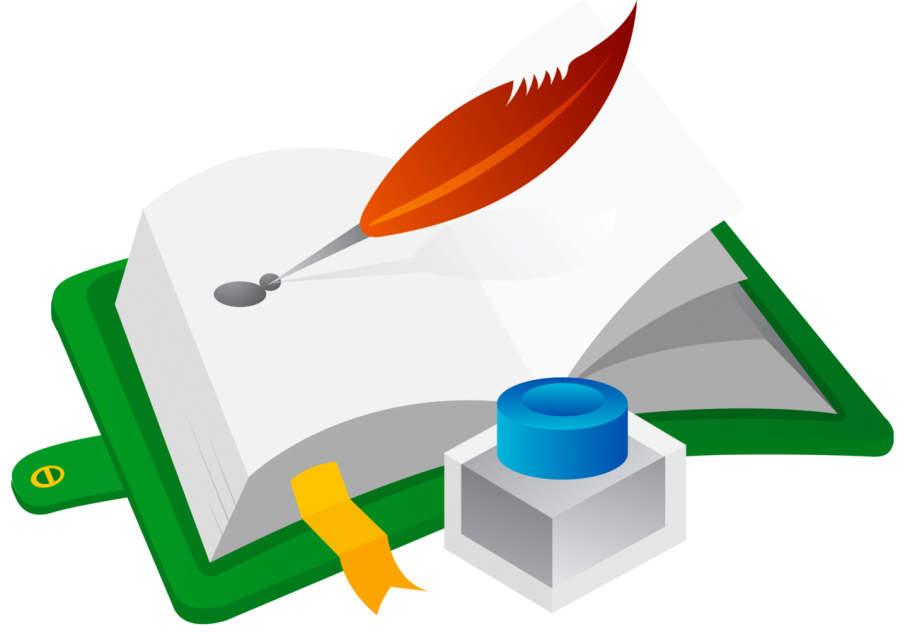 Раздел 1. Работа с кадрами1.1. Производственные совещания1.2. Методический план по подготовке к аттестации педагогов1.3. Методический план работы с молодыми специалистами1.4. План методической работы с воспитателями групп.План методической работыс воспитателями групп для детей с задержкой психического развитияПлан методической работыс воспитателями групп для детей с умственной отсталостью лёгкой степениПлан методической работы с воспитателями групп для детей с тяжёлыми нарушениями речиПлан методической работы с молодыми специалистами:Раздел 2. Организационно-педагогическая работаПедагогические советыУстановочный педсовет № 1 (август 2022 г.)  «Особенности организации образовательного процесса в 2022 – 2023 учебном году»Педсовет № 3 (март 2023 г.)«Совершенствование безопасной образовательной среды ДОУ, обеспечивающей формирование у детей дошкольного возраста безопасного поведения в быту»Педсовет № 2 (декабрь 2022 г.) «Проектирование психологически комфортной  (безопасной) образовательной среды в дошкольном учреждении»Итоговый педсовет № 4 (май 2023 г.)«Итоги образовательной деятельности ДОУ за 2022-2023 учебный год»Взаимодействие с семьёйРодительские собрания (1 раз в квартал, формы проведения: круглый стол, семинар, мастер – класс, открытые занятия с детьми, деловая игра и т.д., с привлечением специалистов ДОУ).Младшая группаСредняя группаСтаршая группаПодготовительная группаСОГЛАСОВАНО                                                                             УТВЕРЖДАЮ                                                                                                                                                Директор МОУ СОШ № 27                                                            Заведующая МБДОУ г. Иркутска                                                                                                            детский сад № 128_______________________                                                              _______________________                 _______________________                                                              _______________________  Плансовместной работы МБДОУ г. Иркутска детского сада № 128 с МОУ СОШ № 27План  летней  оздоровительной  работы  с детьмиЦель: сохранение и укрепление физического и психического здоровья детей с учетом их индивидуальных способностей, удовлетворение потребностей растущего организма в отдыхе, творческой деятельности и движении.Задачи летнего оздоровительного периода:реализовать систему мероприятий, направленных на оздоровление и физическое воспитание детей, развитие самостоятельности, инициативности, любознательности и познавательной активности.создавать условия, обеспечивающие охрану жизни и укрепление здоровья детей, предупреждение заболеваемости и травматизма.создавать  условия  для  закаливания  детей,  используя  благоприятные  факторы  летнего  периода,  способствовать  их  физическому  развитию путем  оптимизации двигательной  активности  каждого  ребенка.реализовать  систему  мероприятий,  направленных  на  развитие  самостоятельности, инициативности,  любознательности и познавательной  активности в  различных  образовательных  областях;расширять и уточнять  доступные  детям  знания и представления об объектах природы и природных явлениях,  формировать основы  экологической  культуры;осуществить педагогическое и медицинское просвещение родителей по вопросам воспитания и оздоровления детей в летний период.Организация летнего оздоровительного периода:организуется уход за зелёными насаждениями, разбивка цветников;ежедневно организуется работа взрослых по соблюдению санитарно-гигиенических требований (обрабатывается песок в песочницах, ежедневно подметается пол на верандах, в жаркую погоду участки поливаются водой, своевременно скашивается трава и т.д.);организуется развивающая предметно-пространственная среда на территории ДОУ  (оборудование для игровой и познавательно-исследовательской деятельности, расширяется ассортимент выносного оборудования);соблюдается  режим дня летнего оздоровительного периода, соответствующий ООП ДОУ, СанПиН;соблюдается питьевой режим летнего оздоровительного периода, соответствующий ООП ДОУ (вода выдается по первому требованию ребенка);увеличивается продолжительность прогулок и сна различные виды детской деятельности (игровая, коммуникативная, трудовая, познавательно-исследовательская, продуктивная, музыкально-художественная, чтение художественной литературы) и самостоятельная деятельность детей организуются на воздухе;проводятся регулярные беседы по теме: «Формирование представлений о здоровом образе жизни», «Охрана и безопасность жизнедеятельности детей» и т.д.Работа в летний оздоровительный периодЦель: сохранение и укрепление физического и психического здоровья детей с учетом их индивидуальных способностей, удовлетворение потребностей растущего организма в отдыхе, творческой деятельности и движении.Задачи работы с детьми.Реализация  задач  по  образовательным  областям  на  летний  период«Физическое развитие»:Укреплять здоровье детей путем повышения адаптационных возможностей организма, развивать двигательные и психические способности, способствовать формированию положительного эмоционального состояния.Формировать интерес и потребность в занятиях физическими упражнениями.Удовлетворять естественную потребность в движении, создавать условия для демонстрации двигательных умений каждого ребенка.Способствовать предупреждению заболеваемости и детского травматизма.«Художественно-эстетическое развитие»:Активизировать воображение, инициативу, творчество ребенка.Совершенствовать исполнительские умения детей в создании художественного образа, используя для этой цели игровые, песенные и танцевальные импровизации.Предоставить свободу в отражении доступными для ребенка художественными средствами своего видения мира.формировать у дошкольников умение создавать простейшие изображения, побуждать к самостоятельной передаче образов в рисунке, лепке, аппликации, развивать у детей способность к изобразительной деятельности, воображение, творчество.«Познавательное развитие»:Удовлетворять детскую любознательность, не подавляя при этом интереса к узнаванию природы, формировать необходимые для разностороннего развития ребенка представления о ней, прививать навыки активности и самостоятельности мышления.Обеспечить широкие возможности для использования всех пяти органов чувств: видеть, слышать, трогать руками, пробовать на вкус, чувствовать различные элементы окружающего мира.Развивать навыки общения со сверстниками, взрослыми и окружающей природой с ориентацией на ненасильственную модель поведения.«Речевое развитие»:Развивать самостоятельное речевое творчество, учитывая индивидуальные способности и возможности детей.Продолжать приобщать детей к художественной литературе, формированию запаса художественных впечатлений, развитию выразительной речи.Содействовать налаживанию диалогического общения детей в совместных играх.«Социально-коммуникативное развитие»:Развивать игровую деятельность воспитанников;Приобщение к элементарным общепринятым нормам взаимоотношений со сверстниками и взрослыми;Продолжать работу по формированию семейной, гражданской принадлежности, патриотических чувств;Развивать трудовую деятельность, воспитывать ценностное отношение к собственному труду, труду других людей, его результатам;Формировать представление об опасных для человека и окружающего мира природы ситуациях и способах поведения в них.Задачи работы с педагогами:Повышение компетентности педагогов в вопросах организации летней оздоровительной работы.Обеспечение методического сопровождения для планирования и организации летнего отдыха.Задачи работы с родителями:Повышение компетентности родителей в вопросах организации летнего отдыха детей.Привлечение семей к участию в воспитательном процессе на основе педагогики сотрудничества.Осуществление педагогического и санитарного просвещения родителей по вопросам воспитания и оздоровления детей в летний период.Предполагаемый результат:1.Сохранение и укрепление здоровья детей, снижение уровня заболеваемости.2.Привитие детям навыков экологической культуры.3.Приобретение новых знаний и впечатлений об окружающем.4.Качественная подготовка к новому учебному году.5.Благоустройство территории детского сада с учетом потребностей и интересов воспитанников, педагогов и родителей (законных представителей).Воспитательно – образовательная работаФизкультурно – оздоровительная работаЭкологическое и трудовое воспитаниеМетодическая работаРабота с родителямиОсновы безопасности жизнедеятельности детей и взрослыхПрофилактическая работаАдминистративно – хозяйственная работаЦиклограмма контроля в летний период.Наименование образовательной организацииМУНИЦИПАЛЬНОЕ БЮДЖЕТНОЕ ДОШКОЛЬНОЕ ОБРАЗОВАТЕЛЬНОЕ УЧРЕЖДЕНИЕ   ГОРОДА  ИРКУТСКА ДЕТСКИЙ САД  № 128РуководительКазакова Ольга АлександровнаАдрес организации664046   г. Иркутск бульвар Постышева, дом  25-аРежим работы организацииПятидневная рабочая неделя с 7.00 до 19.00.Выходные: суббота, воскресенье, праздничные дниТелефон, факстел. факс: 395(2)22-86-17Адрес электронной почты, сайтdoy_128@mail.ru http://128.detirkutsk.ru УчредительДепартамент образования комитета по социальной политике и культуре администрации г. ИркутскаДата создания МБДОУ26 марта 1966 годаЛицензия на право ведения образовательной деятельностиот  «17» декабря 2015 г., серия 38Л01, №0003053, регистрационный номер №8704 выдан службой по контролю и надзору в сфере образования Иркутской областиУставот 20. 04. 2015 года, изменения в Устав от 16.12.2019 г. Свидетельство  о  государственной   регистрации  права  на  оперативное управление, подтверждающее закрепление за организацией собственности учредителя  (на правах  оперативного пользования или передаче в собственность образовательному учреждениюот «12» апреля 2004 г. № 38-01/00-34/2004-262Свидетельство о государственной регистрации права на пользование земельным участком, на котором размещена организация   (за исключением зданий, арендуемых организацией)от «13» апреля 2004 г.  № 38-01/00-34/2004-302  Образовательные областиВысокий уровеньСредний уровеньНизкий уровень«Социально – коммуникативное развитие»18%66%16%«Познавательное развитие»17%50%33%«Речевое развитие»16%42%42%«Художественно – эстетическое развитие»17%58%25%«Физическое развитие»18%66%16%Образовательные областиВысокий уровеньСредний уровеньНизкий уровень«Социально – коммуникативное развитие»34%58%8%«Познавательное развитие»50%50%0%«Речевое развитие»51%41%8%«Художественно – эстетическое развитие»26%66%8%«Физическое развитие»42%58%0%Наименование конкурсаУровеньРезультат участия «Моя любимая игрушка»ВсероссийскийДиплом, 1 место «Сказки. Мультфильмы. Кино»ВсероссийскийДиплом, 1 место«Мир в ярких красках»ВсероссийскийДиплом, 1 место«Осень в гости к нам пришла»Международный Диплом, 1 место«Дарит осень чудеса»ВсероссийскийДиплом, 1 место«Открытка для героя»ВсероссийскийДиплом, 1 место«Моя любимая семья»ВсероссийскийДиплом, 1 место«Улыбка лета»ВсероссийскийДиплом, 1 местоУровень физического развитияЧисло детей/%Среднее263 (93%)Ниже среднего5 (1,7%)Выше среднего13 (4,6%)Высокое 2 (0,7%)высшее образование - 4 ч.,высшее профессиональное образование 	(педагогическое) – 11 ч.среднее профессиональное – 2 ч.,среднее профессиональное образование 	(педагогическое) - 13 ч.моложе 25 лет25 – 29 лет35 - 39 лет40 - 44 года45 – 49 лет50 – 54 года55 - 59 лет60 – 64 года65 лет и более3 ч.2 ч.3 ч.9 ч.3 ч.4 ч.2 ч.2 ч.3 ч.до 3 летот 3 до 5 летот 5 до 10 летот 10 до 15 летот 15 до 20 лет20 и более лет4 ч.3 ч.2 ч.5 ч.4 ч.13 ч.Первая квалификационная категория(11 ч./37%)Высшая квалификационная категория (4 ч./13%)Учитель – логопед – 2 ч.Музыкальный руководитель – 1 ч.Воспитатель – 8 ч.Учитель – дефектолог – 2 ч.Музыкальный руководитель – 1 ч.Воспитатель – 1 ч.Формаповышения квалификацииКатегория работников, прошедших повышение квалификацииКоличество работников, прошедших повышение квалификации КурсыМузыкальный руководитель1КурсыУчитель – дефектолог3КурсыУчитель - логопед2КурсыПедагог - психолог2КурсыВоспитатель11Итого:19 ч.№ п/пНаименованиеКоличество(шт)ГруппаСумма (руб.)1Стол детский м/к, 1000*500, лайм8518 400,002Ширма ММ двойная «Весна-Осень»1Муз.зал10 500,003Балансир массажный Платформа78,6,1,4,7,5,1112 018,304Парашют d-300 см1Метод.каб.3 785,065Корзина Сетка для метания d-50 см2Физ.зал6 608,006Обруч гимнастический, пласт d-60 см40Физ.зал10 640,007Ворота для футбола38,3,913 500,008Щит баскетбольный навесной52,4,8,физ.зал(2шт)14 160,009Мольберт прозрачный46,9,10,128 788,6410Горка с крышей средняя2Участок гр.№ 5104 664,0011Карусель «Василек»1Участок гр.№ 1138 062,0012Стол овальный1Участок гр.№ 126 362,0013Мишень стенка для метания1Участок гр.№ 1214 512,00ИТОГО:ИТОГО:282 000,00СуммаСодержание34 400,00Мебель110 000,00Хозтовары, канцелярия80 000,00Игровое и спортивное оборудование183 600,00Уличное оборудованиеИтого:408 000,00«Проектирование психологически комфортной (безопасной) образовательной среды в дошкольном учреждении» «Совершенствование безопасной образовательной среды ДОУ, обеспечивающей формирование у детей дошкольного возраста   безопасного поведения в быту»№МероприятияОтветственныеСроки1.1.1.Об организации работы ДОУ в 2022 - 2023 учебном году. Работа по подготовке и оформлению документации к новому учебному году. Заведующая,Заместитель заведующего,Зам зав по АХЧ,воспитатели,специалистыАвгуст - сентябрь2.2.1.О соблюдении правил внутреннего трудового распорядка работниками ДОУ. 2.2. Об организации уборки территории ДОУ. 2.3. Об организации работы по сохранению и укреплению здоровья детей. Проведение мероприятий по профилактике гриппа и ОРВИ. 2.4. О выполнении норм питания, питьевой режим. О санитарном состоянии пищеблока и групп. 2.5. Об аттестации педагогических кадров. 2.6. О результативности контрольной деятельности.  Заведующая,Заместитель заведующего,воспитатели,специалистыОктябрь3.3.1. Об анализе посещаемости и заболеваемости воспитанников, профилактика ОРВИ. О выполнении требований СанПиН, о качестве норм питания. 3.2. О профилактике травматизма (соблюдение инструкции по охране жизни и здоровья воспитанников) 3.3. О санитарном состоянии помещений, игровых площадок и территории ДОУ. 3.4. О контроле охраны труда, состоянии освещенности и температурного режима в помещениях ДОУ. 3.5. О подготовке инвентаря к зиме. 3.6. О порядке ведения протоколов родительских собраний. Заведующая,Заместитель заведующего,Зам зав по АХЧ,воспитатели,специалистыНоябрь4.4.1. О ходе подготовки к новогодним праздникам. Об утверждении графика утренников; изучение приказов и принятие мер безопасности при проведении Новогодних утренников. 4.2. О рассмотрении и согласовании графика отпусков работников на 2023 год.4.3. Об утверждении графика дежурства на выходные и праздничные дни 4.4. О финансовой дисциплине, исполнении ПФХД за 2022 год, заключении договоров на новый календарный год 4.5. О результатах административного контроля. 4.6. Об организации и проведении конкурса зимних участков. Заведующая,Заместитель заведующего,Зам зав по АХЧ,воспитатели,специалистыДекабрь5.5.1. О профилактике заболеваемости в ДОУ, проведении физкультурно – оздоровительной работы. 5.2. Об организации питания в ДОУ, привитие культурно-гигиенических навыков у воспитанников. 5.3. О ведении контроля в ДОУ. 5.4. Об анализе выполнения муниципального задания за 2022 год. 5.5. О заболеваемости и выполнении мер по профилактики гриппа и ОРВИ. О выполнении СанПиН всеми службами ДОУ. 5.6. О посещаемости и заболеваемости воспитанников. Заведующая,Заместитель заведующего,Зам зав по АХЧ,воспитатели,специалистыЯнварь6.6.1. Об организации работы по обеспечению безопасности всех участников образовательного процесса, охране труда, профилактике травматизма 6.2. О состоянии личных дел работников ДОУ. 6.3. О посещаемости воспитанниками ДОУ. Организация питания. О соблюдении технологий приготовления блюд. 6.4. О выполнении инструкции по охране жизни и здоровья воспитанников.Заведующая,Заместитель заведующего,Зам зав по АХЧ,воспитатели,специалистыФевраль7.7.1. Об анализе посещаемости и заболеваемости воспитанников, профилактика ОРВИ 7.2.О сохранности имущества и укреплении МТБ. 7.3. О ведении документации по финансово-хозяйственной деятельности. 7.4. О выполнении инструкции по охране жизни и здоровья воспитанников в весенний период времени. 7.5. Об организации и проведении праздников в ДОУ. 7.6. О ведении документации в соответствии с номенклатурой дел. 7.7. Об организации уборки снега на территории ДОУЗаведующая,Заместитель заведующего,Зам зав по АХЧ,воспитатели,специалистыМарт8.8.1. О проведении месячника по благоустройству и озеленению территории ДОУ. О подготовке к проведению субботника. 8.2. О состоянии подсобных помещений (овощехранилища, прачки, электорощитовой, кастеляной, складских помещений) 8.3. О подготовке к выпускному балу в подготовительных к школе группах. О готовности выпускников подготовительных групп к обучению в школе 8.4. О подготовке к итоговому Педсовету.8.5. О мониторинге образовательной деятельности, коррекционно-развивающая работа. 8.6. О санитарном состоянии групп, о выполнении норм питания Заведующая,Заместитель заведующего,Зам зав по АХЧ,воспитатели,специалистыАпрель9.9.1. О мероприятиях по выполнению инструкций Охраны жизни и здоровья воспитанников в условиях ГО ЧС. 9.2. Об организации работы городской ПМПК .9.3. О проведении ремонтных работ и совершенствовании РППС к новому учебному году. 9.4. Об утверждении плана на летний оздоровительный период (июнь - август). Инструктаж по охране жизни и здоровья детей в летний период времени. 9.5. Сохранность МАФ на территории ДОУ. Организация работ по благоустройству ДОУ. 9.6. О подготовке к итоговому Педсовету, анализ итоговой педагогической диагностики 9.7. О готовности к проведению текущего ремонта групповых помещений 9.8. Об организации питания в летний оздоровительный период 9.9. О профилактике детского травматизма в летний период времени. 9.10. О расстановке кадров и комплектование групп на время летних отпусков. 9.11. О выполнении показателей качества муниципальных услуг 9.12. О подготовке технологического оборудования и системы тепло-водоснабжения к новому учебному году 9.13. О проведении выпускных праздников Заведующая,Заместитель заведующего,Зам зав по АХЧ,воспитатели,специалистыМай10.10.1. Об особенностях взаимодействия с воспитанниками и родителями (законными представителями) в адаптационный период 10.2. О создании безопасных условий на территории ДОУ 10.3. О результатах административного контроля, о выполнении муниципального задания 10.4. О готовности ДОУ к новому учебному году. 10.5. Об оформлении личных дел воспитанников. Заведующая,Заместитель заведующего,Зам зав по АХЧ,воспитатели,специалистыИюль - август№ТематикаСроки1.Консультации с аттестующимися педагогами: «Нормативно-правовые документы по аттестации педагогических работников»«Процедура и этапы проведения аттестации»сентябрьоктябрь  2.Оформление пакета документов по нормативно-правовой базе проведения аттестации сентябрь3.Собеседование с аттестуемыми по составлению планов подготовки к аттестации октябрь4.Индивидуальные беседы с аттестуемыми по темам самообразования октябрь5.Собеседование с аттестуемыми по плану развития предметно-развивающей среды в группе ноябрь6.Оформление папки в методическом кабинете с информацией по аттестацииоктябрь7.Утверждение плана-графика прохождения аттестации каждого педагога в течение года 8.Оценка  предметно-развивающей среды в группев соответствии с графиком аттестации9.Наблюдение за организацией образовательного процесса у аттестующихся педагоговв соответствии с графиком аттестации10.Оформление документации по результатам аттестационных процедурв соответствии с графиком аттестации№ТематикаСрокиОтветственныеКонсультации:Нормативно правовые документы, регламентирующие деятельность воспитателяКак провести родительское собраниеМетодика проведения образовательной деятельности, режимных моментов, прогулок  с учетом специфики возраста детейПросмотры образовательной деятельности в группах, различных режимных моментов в группеПедагогическое партнерство с родителямиОткрытые просмотры педагогического процессаПодготовка к летнему оздоровительному сезону в ДОУПлан работы см. приложениеСентябрь, 1-2  неделяСентябрь, 3 неделяОктябрьНоябрь-декабрьФевральМарт - апрельМайЗаведующий, заместитель заведующего,специалисты, воспитателиШкола наставничества:Поддержка детской инициативы и самостоятельности  в процессе организации предметно-развивающей среды в группах с учетом комплексно-тематического планирования и интеграции образовательных областей, Взаимопосещение  педагогических мероприятий  с детьми  опытными  педагогами и молодыми специалистами Организация режимных моментовОрганизация и руководство самостоятельной деятельностью детей, поддержка детской инициативы в течение уч. годаЗаведующий, заместитель заведующего,специалисты, воспитателиАнкетирование молодых специалистов и начинающих педагогов с целью определения перспектив профессиональной деятельностисентябрь, февральзаместитель заведующегоКонсультация «Планирование воспитательно - образовательной работы с детьми».сентябрьЗаместитель заведующегоФилиппова Г.А Консультация «Игра – как важная и эффективная форма социализации ребёнка»октябрьвоспитательКириллова М.С. Семинар-практикум «Движение - основа здоровья детей »ноябрьИнстр по физ культуреШутилова А.В.Консультация «Особенности интеллектуального развития у детей с ОВЗ»декабрьУчитель – дефектолог, учитель - логопедКруглый стол «Построение образовательной среды на основе принципа индивидуализации»январьЗаместитель заведующегоФилиппова.Г.А.Консультация «Сюжетно – ролевая игра – первый опыт социализации»февральСолнцева С.В.Семинар – практикум «Вариативные технологии организации самостоятельной музыкально – творческой деятельности детей дошкольного возраста»мартМузыкальный руководитель Костенёва Л.Н. Семинар «Экспериментирование в ДОУ как необходимое условие реализации ФГОС»апрельБушуева О.К.воспитательКонсультация «Педагогическое сотрудничество с семьёй: компетенции педагога в соответствии с ФГОС»майЗаместитель заведующегоФилиппова Г.А.Семинар – практикум «Гендерный подход в ДОУ через проектную деятельность как основа воспитания дошкольников в условиях реализации ФГОС»майЗаместитель заведующегоФилиппова Г.А.Консультация «Особенности адаптации детей дошкольного возраста с ЗПР к условиям ДОУ».сентябрьЗаместитель заведующегоФилиппова Г.А.Консультация «Формирование навыков самоконтроля у детей с задержкой психического развития».ноябрьУчитель – дефектолог Макагон Е.С.Практикум «Использование игр и упражнений для развития мелкой моторики ». январьЮгова Е.С.,Кузьминых Г.С.Консультация «Формирование межличностных отношений в детском коллективе».мартПедагог – психолог Дубоделова А.Г.Семинар - практикум «Особенности образовательного процесса с гиперактивными детьми в ДОУ».майВеткина И.А.,Филиппова Г.А.Консультация «Педагогический подход к детям с ЛУО в период адаптации к ДОУ».сентябрьЗаместитель заведующего Филиппова Г..А.Консультация «Коррекция развития навыков общения со сверстниками и взрослыми».ноябрьУчитель – дефектолог Чернигова Е.И.Семинар – практикум «Психолого – педагогическая поддержка эмоционального развития ребёнка». январьПедагог – психолог Леонтьева К.Н.Консультация «Работа с детьми с ЛУО по звуко – буквенному анализу и синтезу, восприятия и понимания речи».мартУчитель – логопед Вавилова А.В.Семинар - практикум «Коммуникативные игры с детьми в образовательном процессе».майМузыкальный руководитель Костенёва Л.Н.Консультация «Организация взаимодействия учителя – логопеда с родителями воспитанников».октябрьЗаместитель заведующегоФилиппова Г.А.Семинар – практикум «Использование игр и упражнений для развития внимания и зрительного восприятия у детей с тяжёлыми нарушениями речи»декабрьучитель - логопедВавилова А.В.Консультация «Формирование номинативного словаря у детей дошкольного возраста средствами дидактической игры».февральучитель - логопедКривошеина Ю.С.Консультация «Формирование речевых умений у детей в процессе математических игр».апрельТорыщак Н.В.Розанова Л.В.Мастер - класс «Формирование навыков связной речи у детей с использованием игр и упражнений с мячом». майБушуева О.К.,Мясникова Е.К.Компьютерная презентация «Создание предметно – развивающей среды в групповом помещении»сентябрьЗаместитель заведующегоФилиппова. Г.А.Семинар – практикум «Формирование основ здорового образа жизни детей через развивающие игры»ноябрьВеткина И.А.Консультация «Ручной труд как средство развития речевого общения» январьТорыщак Н.В.Консультация «Влияние музыки на психологическое состояние ребёнка»мартмузыкальный руководительКостенёва Л.Н.Практикум «Роль подвижных игр в развитии детей дошкольного возраста»майинструктор по физической культуреШутилова А.В.ТемаответственныесрокиПодготовка к педсовету:Подготовка к педсовету:Подготовка к педсовету:Подготовка и оформление документации в группах.воспитатели групп августОбновление содержания развивающей предметно – пространственной среды групп воспитатели групп,родителииюнь, июль, августСоставление проекта годового плана.заместитель заведующегоФилиппова Г.А.июнь, июль, августСоставление планов по самообразованию педагогов.заместитель заведующегоФилиппова Г.А.августСоставление расписания НОД, циклограмм деятельности педагогов. заместитель заведующегоФилиппова Г.А.августСоставление анализа работы по организации и проведению летнего – оздоровительного сезона. заместитель заведующегоФилиппова Г.А.августТематическая методическая выставка: «Современные, инновационные программы, методики и технологии, нормативно – правовые документы»заместитель заведующегоФилиппова Г.А.августКонсультации: «Особенности комплексно – тематического планирования воспитательно – образовательного процесса», «Организация работы по самообразованию педагогов»заместитель заведующегоФилиппова Г.А.августОзнакомление с изменениями и дополнениями Сан ПиН.  заместитель заведующегоФилиппова Г.А.заведующая Казакова О.А.августПлан педсовета:План педсовета:План педсовета:1.Выборы секретаря педагогического совета на 2022-2023 учебный год2. Итоги работы за летний оздоровительный период.заместитель заведующегоФилиппова Г.А.заведующая Казакова О.А.заместитель заведующегоФилиппова Г.А.заведующая Казакова О.А.3. Об итогах подготовки МБДОУ к новому 2022 - 2023 учебному году заместитель заведующегоФилиппова Г.А.,педагог – психолог медицинская сестра заместитель заведующегоФилиппова Г.А.,педагог – психолог медицинская сестра 4. Утверждение годового плана работы на 2022 – 2023учебный год.заведующая  Казакова О.А.,заместитель заведующего Филиппова Г.А.заведующая  Казакова О.А.,заместитель заведующего Филиппова Г.А.5.Утверждение расписания образовательной деятельности педагогов с детьми, программно – методического обеспечения МБДОУзаместитель заведующегоФилиппова Г.А.заместитель заведующегоФилиппова Г.А.6.Принятие проекта решения педсовета.заведующая Казакова О.А.,заместитель заведующегоФилиппова Г.А.,заведующая Казакова О.А.,заместитель заведующегоФилиппова Г.А.,ТемаответственныеПодготовка к педсовету:Консультация для родителей «Если ваш ребенок остался один дома», «Безопасность ребенка в ваших руках», «Учим ребенка правилам безопасности»                         Цель: расширить знания родителей по данной теме.воспитателиМясникова Е.К.Розанова Л.В.(октябрь)Семинар «Организация предметно-развивающей среды для ознакомления детей с основами безопасности в быту», консультация «Опасные ситуации если ребенок один дома», «Опасные предметы дома».            Цель: систематизировать знания педагогов по проблеме, оказать помощь в освоении  практическими навыками работы Заместитель заведующего Филиппова Г.А.(ноябрь)Открытые просмотры «Неделя педагогического мастерства» по направлению «Безопасность в быту»            Цель: расширение педагогического мастерства педагогов   ВоспитательЮгова.А.С.,Половинкина К.А.(декабрь)Тематический контроль «Совершенствование безопасной образовательной среды ДОУ, обеспечивающей  формирование у детей дошкольного возраста безопасного поведения в быту»Заместитель заведующего Филиппова Г.А.,творческая группа(декабрь)План педсовета:Решение предыдущего педсовета.Заведующий Казакова О.А., Заместитель заведующего Филиппова Г.А.,Итоги тематического контроля «Совершенствование безопасной образовательной среды ДОУ, обеспечивающей  формирование у детей дошкольного возраста безопасного поведения в быту»Заместитель заведующего Филиппова Г.А.,Создание игр, пособий, атрибутов по формированию у детей дошкольного возраста безопасного поведения в быту (из опыта работы педагогов)Югова.А.С.,Половинкина К.А.,Савраева Н.Ю.Формирование основ безопасного поведения в быту у детей дошкольного возраста.Солнцева С.В.Решение педсовета.заведующаяКазакова О.А.,Заместитель заведующего Филиппова Г.А.ТемаответственныеПодготовка к педсовету:1. Консультации для родителей «Психологически комфортная (безопасная) образовательная среда в дошкольном учреждении – что это?»; Рекомендации для родителей «Создание условий психологически комфортного (безопасного) пребывания ребёнка в детском саду»   Цель: устанавливать  доверительно - личностный контакт с каждым ребенком, поддержание в нем уверенности в себе, воспитание самостоятельности, инициативности в процессе общения. воспитателиКузьминых Г.С.Югова А.С. (февраль)2.Практикум для педагогов «Круг хороших воспоминаний», консультация «Психологический комфорт в МБДОУ».Цель: систематизировать знания педагогов по проблеме, оказать помощь в освоении  практическими навыками работы Педагог-психологДубоделова А.Г.  (ноябрь)3.Открытые просмотры «Неделя педагогического мастерства» по направлению «Проектирование психологически комфортной (безопасной) образовательной среды в дошкольном учреждении»Цель: расширение педагогического мастерства педагогов   ВоспитательТорыщак Н.В.Педагог-психологЛеонтьева К.Н.(декабрь)4.Тематический контроль «Проектирование психологически комфортной (безопасной) образовательной среды в дошкольном учреждении»Заместитель заведующего Филиппова Г.А.,творческая группа(декабрь)План педсовета:Решение предыдущего педсовета.Заведующая Казакова О.А., Заместитель заведующего Филиппова Г.А.,Итоги тематического контроля «Проектирование психологически комфортной (безопасной) образовательной среды в дошкольном учреждении»Заместитель заведующего Филиппова Г.А.,Социализация детей с ЗПР посредством альтернативной коммуникации «Здравствуй, это я».Югова Е.С.Применение здоровьесберигающих технологий в создании психологически комфортной образовательной среды для дошкольниковУчитель-дефектологДембовская Е.Н.Информационная безопасность как одно из средств проектирование психологически комфортной (безопасной) образовательной среды для дошкольниковПедагог-психологДубоделова А.Г.Решение педсовета. заведующаяКазакова О.А.,Заместитель заведующего Филиппова Г.А.,ТемаответственныеПодготовка к педсовету:Просмотры занятий, мероприятий с детьми по группам.заведующаяКазакова О.А.,Заместитель заведующегоФилиппова Г.А.,(апрель – май)Подготовка педагогов к отчётам по выполнению результатов ОП за учебный год.Заместитель заведующего Филиппова Г.А., (апрель – май)Анкетирование педагогов по итогам методической работы в течение учебного годаЗаместитель заведующего Филиппова Г.А.,(май)Обсуждение вопросов готовности детей к школе с родителями, воспитателями ДОУ.Заместитель заведующегоФилиппова Г.А.,специалисты ДОУ(апрель – май)Составление плана оздоровительной работы на летний период. заведующаяКазакова О.А.,Заместитель заведующегоФилиппова Г.А., (май)План педсовета: Анализ образовательной деятельности ДОУ за 2022-2023 учебный год.заведующаяКазакова О.А.,Заместитель заведующегоФилиппова Г.А.,воспитатели,специалистыАнализ заболеваемости и физического развития дошкольников.Инструктор по физической культуреАнализ результатов готовности детей к школе Педагог – психолог Утверждение плана оздоровительной работы на летний период.заведующаяКазакова О.А.,Прогнозирование перспективы развития ДОУ на 2023-2024 учебный годзаведующаяКазакова О.А.,Заместитель заведующегоФилиппова Г.А.,МесяцМероприятияЦельОтветственныйсентябрь1Оформление папки-передвижки «Осень»Информирование родителей о способах ознакомления ребенка с сезонными изменениями в природеВоспитатели группсентябрь2Консультирование родителей на тему: «Профилактика ОРВИ»Пропаганда здорового образа жизни.Привлечение внимания семьи к вопросам оздоровления детей в домашних условияхВрач-педиатрсентябрь3Индивидуальная беседа с родителями вновь прибывших детей на тему: «Как помочь ребенку быстрее адаптироваться в детском саду»Информирование родителейоб особенностях поведения ребенка во время адаптации к детскому саду.Формирование единого подхода к соблюдению режима дня, вопросам воспитания детейПедагог – психолог, воспитателиоктябрь1Оформление папки «Пальчиковая гимнастика дома»Распространение педагогическихзнаний среди родителей.Активизация родительского внимания к вопросам воспитания ребенкаВоспитатели групп младшего возрастаоктябрь2Круглый стол «Воспитание ребёнка с ОВЗ»Дать знания родителям об особенностях воспитания и развития детей с ОВЗСпециалисты, воспитатели коррекционных группоктябрь3Индивидуальная беседа с родителями вновь прибывших детей на тему: «Одежда детей в группе и на улице»Информирование родителей о соблюдении гигиены одеждыФормирование единого подхода к вопросам воспитания детейВоспитатели групп младшего возраста октябрь4Оформление выставки совместных работ родителей и детей «Краски осени»Привлечение родителей к работе детского сада.Развитие творческого взаимодействия родителей и детейВоспитатели группноябрь1Оформление папки «Карта развития ребенка»Информирование родителей о физическомразвитии ребенкаВоспитатели группноябрь2Акция «Покормим птиц зимой».Конкурс «Лучшая кормушка».Привлечение родителей к участию в акциях, конкурсахВоспитатели группноябрь3Памятка для родителей «Что нужно знать родителям об особенностях поведения детей»Информирование родителей об особенностях поведения ребенкаПедагог – психологдекабрь1Консультирование родителей на тему: «Точечный массаж при ОРЗ»; «Как уберечься от простудыПропаганда здорового образа жизни.Привлечение внимания семьи к вопросам оздоровления детейв домашних условияхВрач-педиатрдекабрь2Оформление папки-передвижки «Зима»; папки «Зимние игры и развлечения»;Информирование родителей о способах ознакомления ребенка с сезонными изменениями в природеВоспитатели группдекабрь3Новогодний утренникПривлечение родителей к участию в праздникеМузыкальный руководительянварь1Консультация «Что такое ЗОЖ».Пропаганда здорового образа жизни.Привлечение внимания семьи к вопросам оздоровления детейВоспитатели группянварь2Анкетирование «Выявление степени удовлетворенности населения качеством предоставляемых услуг и установление потребности в предоставлении муниципальных услуг»Получение информации о формах и методах оздоровления детей дома.Воспитатели группянварь3Беседа с родителямио прогулках вечером, в выходные дниИнформирование родителей о необходимости прогулокВоспитатели группфевраль1Консультация «Простые развивающие игры»Информирование родителей о воспитанииребенкаВоспитатели групп, специалистыфевраль2Выставка детских рисунков: «Рисуем вместе с папой»Развитие творческого взаимодействия родителей и детейВоспитатели группфевраль3Оформление папки «Пальчиковые игры» «Какие игрушки нужны дома»Информирование родителей об развивающих играх в домашних условияхВоспитатели группмарт1Выставка детских рисунков: «Рисуем вместе с мамой»Развитие творческого взаимодействия родителей и детейВоспитатели группмарт2Оформление папки-передвижки «Весна»Информирование родителей о способах ознакомления ребенка с сезонными изменениями в природеВоспитатели группмарт3Совместное создание в группе огородаСбор семян, подготовка земли, творческое оформление огородаВоспитатели группапрель1Консультация: «Речь  дошкольника»Дать знания о важности развития речи, как заниматься дома развитием речи, эффективных приёмахУчитель - логопедапрель2Оформление папки: «Игры с детьми по развитию речи», «Характеристика речи ребёнка».Информирование родителей о том, какие игры использовать дома для развития речи, эффективных приёмахУчитель - логопедапрель3Беседа с родителями: «Дети и телевизор»Информирование родителей о влиянии телевизора на здоровье ребенкаПедагог - психологмай 1Организация выставки - поздравления к Дню Победы!Привлечь родителей к участию в дне памяти участников в ВОВ,Воспитатели группмай 2Оформление папки-передвижки «Что должен знать и уметь выпускник младшей группы»Информирование родителей о знаниях и умениях детейВоспитатели группмай 3Итоговое родительское собраниеПодведение итогов работы.Воспитатели групп, специалистымай 4Консультация: «Как организовать летний отдых детей».Информирование родителей об организации летнего отдыхаВоспитатели группиюнь июльавгустВыставка рисунков, поделок «Лето - веселая пора»Привлечение родителей к участию в выставках, конкурсах, праздниках, пополнению РППС групп и участков ДОУВоспитатели групп, специалистыиюнь июльавгустКонсультация «Солнце доброе и злое»Привлечение родителей к участию в выставках, конкурсах, праздниках, пополнению РППС групп и участков ДОУВоспитатели групп, специалистыиюнь июльавгустАкция «Подари книгу», «Белый цветок», «Красная книга природы».Привлечение родителей к участию в выставках, конкурсах, праздниках, пополнению РППС групп и участков ДОУВоспитатели групп, специалистыиюнь июльавгустОформление стенда: «Лето, лето, какого оно цвета?» «Папа, мама, я – очень дружная семья!»Привлечение родителей к участию в выставках, конкурсах, праздниках, пополнению РППС групп и участков ДОУВоспитатели групп, специалистыиюнь июльавгустИзготовление пособий, атрибутов для подвижных игрПривлечение родителей к участию в выставках, конкурсах, праздниках, пополнению РППС групп и участков ДОУВоспитатели групп, специалистыиюнь июльавгустБлагоустройство территории ДОУПривлечение родителей к участию в выставках, конкурсах, праздниках, пополнению РППС групп и участков ДОУВоспитатели групп, специалистыиюнь июльавгустПополнение РППС в группахПривлечение родителей к участию в выставках, конкурсах, праздниках, пополнению РППС групп и участков ДОУВоспитатели групп, специалисты№МесяцТема1Сентябрь – октябрьОсобенности психофизического развития детей 4 – го года жизни, основные задачи воспитания2ДекабрьИтоги адаптационного периода детей в детском саду.  Растём здоровыми3ФевральБезопасность детей в наших руках4АпрельНаши успехи за учебный год. Летний отдых детей.№МесяцТема1Сентябрь – октябрьОсобенности психофизического развития детей 5 – го года жизни, основные задачи воспитания2ДекабрьРастём здоровыми3ФевральМир детский – мир взрослый4АпрельНаши успехи за учебный год. Летний отдых детей.№МесяцТема1Сентябрь – октябрьОсобенности психофизического развития детей 6 – го года жизни, основные задачи воспитания2ДекабрьМоя семья – моя радость3ФевральБезопасность детей в наших руках4АпрельНаши успехи за учебный год. Летний отдых детей.№МесяцТема1Сентябрь – октябрьОсобенности психофизического развития детей 7 – го года жизни, основные задачи воспитания. 2ДекабрьГотовность ребёнка к школьному обучению.3ФевральИнформационная безопасность. Ребёнок и компьютер.4АпрельНаши успехи за учебный год. Семья на пороге школьной жизни ребёнка. Летний отдых детей.МероприятияФормаСрокиОтветственные«Современные подходы к организации преемственности ДОУ и школы»Круглый столсентябрьзаведующая, заместитель заведующего, завуч«День знаний» Экскурсия в МОУ СОШ для детей подготовительных к школе группсентябрьзаместитель заведующего,воспитатели, учителяЗнакомство с библиотекой МОУ СОШ № 27Экскурсия в библиотеку октябрьвоспитатели, учителя«Фантазёры, умельцы, мастера» Конкурс среди учеников начальных классов и воспитанников ДОУ по изготовлению игрушек из бросового материаланоябрьвоспитатели подготовительных к школе групп, учителя «Поможем птицам» (изготовление кормушек)Совместная экологическая акцияноябрьзаместитель заведующего,воспитатели, учителяЗнакомство с классом, спортзалом и т.д.Экскурсия в МОУ СОШ № 27декабрьзаместитель заведующего,воспитатели, учителя«Новогодняя фантазия»Совместный конкурсдекабрьзаместитель заведующего,воспитатели, учителя«Зимняя сказка» Музыкальное представление для  учеников начальных классовянварьвоспитатели, учителя,специалисты«Будущий первоклассник» Родительское собраниефевральзаместитель заведующего,учителя«Что должен знать и уметь первоклассник?»оформление информационного стендамартзаместитель заведующего,воспитатели«Осторожно огонь!»совместная выставка рисунков детей ДОУ и МОУ СОШапрельвоспитатели, учителяИтоги совместной работы ДОУ и МОУ СОШ за учебный год, перспективы на будущий годкруглый столмайзаведующая, заместитель заведующего, завучN п/пВиды деятельностиВремя проведенияОтветственные1.Планирование летней оздоровительной работы ДОУ.майЗаместитель заведующего2.Двигательная деятельность.в течение летаинструктор  по физической культуре3.Цикл практических и теоретических занятий по ОБЖ, ЗОЖв течение летавоспитатели4.Экологическое и трудовое воспитание.в течение летавоспитатели5.Познавательная деятельность:Целевые прогулки;Наблюдения;Беседы;Опытно – экспериментальная деятельность;Дидактические игры.в течение летавоспитатели6.Изобразительная деятельность:Конкурсы;Свободные зарисовки;Творческие работы.в течение летавоспитателиN п/пВиды деятельностиВремя проведенияГруппаОтветственныйЗакаливаниеЗакаливаниеЗакаливаниеЗакаливаниеЗакаливание1.Принятие ванн:
Солнечных;
Воздушных.ЕжедневноВсе группывоспитатели
2.ПрогулкиЕжедневноВсе группывоспитатели3.Сон в хорошо проветренном помещении.ЕжедневноВсе группывоспитатели
4.Выполнение двигательной активности (разминки, комплекс упражнений и т.д.)ЕжедневноВсе группывоспитатели
5.Проведение режимных процессов на свежем воздухе.ЕжедневноВсе группывоспитатели6.Мытье ног.ЕжедневноВсе группывоспитатели,
младшие воспитатели7.Полоскание полости рта кипяченой водой.ЕжедневноСтаршие группывоспитателиФизическое развитиеФизическое развитиеФизическое развитиеФизическое развитиеФизическое развитие1.Утренняя гимнастика на открытом воздухеежедневноВсе группывоспитателиинструктор  по физической культуре2.Физкультурные занятия.3 раза в неделюВсе группыинструктор  по физической культуре воспитатели3.Спортивные игры.По плану Инструктора по ФКСтаршие группыинструктор  по физической культуре воспитатели4.Спортивные соревнования. Эстафеты.По плану Инструктора по ФКСтаршие группыинструктор  по физической культуре воспитатели5.Подвижные игрыЕжедневно по плану воспитателейВсе группывоспитатели6.Физкультурные развлечения.По плануВсе группыинструктор  по физической культуреN п/пВиды деятельностиВремя проведенияГруппаОтветственныйПознавательная деятельностьПознавательная деятельностьПознавательная деятельностьПознавательная деятельностьПознавательная деятельность1.Беседы.По плану воспитателейВсе группывоспитатели2.Дидактические игры.По плану воспитателейВсе группывоспитатели3.Сюжетно – ролевые игры.По плану воспитателейВсе группывоспитатели4.Опытно – экспериментальная деятельностьПо плану воспитателейСтаршие группывоспитателиИзобразительная деятельностьИзобразительная деятельностьИзобразительная деятельностьИзобразительная деятельностьИзобразительная деятельность1.Самостоятельное творчество.По плану воспитателейВсе группывоспитатели2.Конкурсы детских рисунков ИюньИюль
АвгустСтаршие группывоспитатели Практическая деятельностьПрактическая деятельностьПрактическая деятельностьПрактическая деятельностьПрактическая деятельность1.Наблюдения:
цветники, клумбы,
окружающий социум;труд взрослых;
природа; погода.По плану воспитателейВсе группывоспитатели2.Трудовая деятельность:
цветник;
участок.По плану воспитателейВсе группывоспитателиNп/пВиды деятельностиВремя проведенияОтветственныйРабота с кадрамиРабота с кадрамиРабота с кадрамиРабота с кадрами1.Разработка и утверждение плана ВОПИюньЗаместитель заведующего2.Разработка и утверждение годового  плана  на 2022 – 2023 учебный  годАвгустЗаместитель заведующего3.Разработка и утверждение ОП ДО и АОП ДО в соответствии с ФГОС на 2022 – 2023 учебный  годАвгустЗаместитель заведующего5.Итоговый педсовет с подведением итогов работы за 2021-2022 учебный год Май 2022Заведующий,Заместитель заведующегоКонсультацииКонсультацииКонсультацииКонсультации1.Планирование летней оздоровительной работыМайЗаместитель заведующего2.Осторожно, солнце!Июньвоспитатели3.Формы закаливания и оздоровления детей в летний периодИюльЗаместитель заведующего4.Охрана жизни и здоровья детей в летний периодИюньвоспитатели5.Подготовка детского сада к новому учебному годуАвгустЗаведующий6.Организация  детского досуга летом, соблюдение двигательного режима в группахВ  течение  летаЗаместитель заведующего7.Взаимодействие и формы работы с родителями в летний периодИюльвоспитатели8.Особенности проведения летней прогулкиАвгуствоспитателиN п/пВиды деятельностиВремя проведенияОтветственныйСтендовая информацияСтендовая информацияСтендовая информацияСтендовая информация1.Соблюдение требований СаНПиН в летний периодИюнь - АвгустЗаместитель заведующегоКонсультацииКонсультацииКонсультацииКонсультации1.Оздоровительная работа:
Организация оздоровительной работы в летний период, советы родителямИюньвоспитатели2.Экологическое воспитание:Что такое экологическое образование дошкольниковИюльвоспитатели3.Трудовое воспитание:
Посильный труд дошкольников в цветникеАвгуствоспитатели4.ПДД:
Ребенок – главный пассажир! Ребёнок и дорога!Май, июньЗаместитель заведующего5.Подготовка буклетов для родителей:«Это интересно», «Советы специалистов»Летний периодЗаместитель заведующегоИнформация в родительский уголокИнформация в родительский уголокИнформация в родительский уголокИнформация в родительский уголок1.Сетка НОД на летоИюньвоспитатели2.ОБЖ, ЗОЖИюль, августвоспитателиN п/пВиды деятельностиВремя проведенияГруппаОтветственный1.Правила дорожного движения:
Цикл игр и бесед;
Наблюдения;
Дидактические игры
Конкурс рисунков и поделок: «Как я перехожу улицу», «Мой друг – светофор»
Развлечение: «Путешествие в город знаков»По плану воспитателейИюнь -
АвгустВсе группывоспитатели2.Бытовые ситуации:
Дидактические игры и беседы (Как нельзя вести себя на природе?Опасные предметы-что это?Какие бытовые приборы опасны для жизни и здоровья?Таблетки - что это такое?)По плану воспитателейВсе
группывоспитатели3.Пожарная безопасность:
Дидактические игры и беседы (Спички детям не игрушка; Лесные пожары; От чего может возникнуть пожар; «Юные пожарные спешат на помощь», «Пожар в городе»).
Выставка работ: «Огонь - друг, огонь - враг», «Берегите лес», «Спички не тронь, спички - огонь!».По плану
воспитателейИюнь – Август Все
ГруппыСтаршие
группывоспитателиN п/пВиды деятельностиВремя проведенияОтветственныйИнструктажиИнструктажиИнструктажиИнструктажи1.Охрана жизни и здоровья детей.ИюньЗаведующий2.Основы безопасности жизнедеятельности детей и взрослых.ИюньЗаместитель заведующего3.Правила пожарной безопасности.Июньзаместитель заведующего по АХР4.Антитеррористическая безопасность. Пропускной режим в ДОУ.Июньзаведующий,заместитель заведующего по АХРКонсультации для воспитателейКонсультации для воспитателейКонсультации для воспитателейКонсультации для воспитателей1.Физкультурно - оздоровительная работа в летний период с детьми дошкольного возраста.Июньинструктор  по физической культуре2.Закаливание детей в летний период.ИюльЗаместитель заведующего3.Организация досугов с детьми и родителямиАвгустЗаместитель заведующегоКонтрольКонтрольКонтрольКонтроль1.Соблюдение СаНПиН.В течение летазаведующий,заместитель заведующего,заместитель заведующего по АХР2.Питьевой режим, соблюдение режимных моментовВ течение летазаведующий,заместитель заведующего,заместитель заведующего по АХР3.Анализ планов педагогов, ведения документацииВ течение летазаведующий,заместитель заведующего,заместитель заведующего по АХР4.Выполнение инструктажей, проверка состояния территории и сохранности выносного материалаВ течение летазаведующий,заместитель заведующего,заместитель заведующего по АХР5.Хранение скоропортящихся продуктов.В течение летазаведующий,заместитель заведующего,заместитель заведующего по АХР6.Закаливание.В течение летазаведующий,заместитель заведующего,заместитель заведующего по АХР7.Прогулки.В течение летазаведующий,заместитель заведующего,заместитель заведующего по АХРN п/пВиды деятельностиВремя проведенияОтветственные1.Провести косметические ремонты групп.Июньзаместитель заведующего по АХР2.Обеспечение песком игровых площадок.Весенний  периодзаместитель заведующего по АХР3.Озеленение территории ДОУ.Май-июньвоспитатели, заместитель заведующего по АХР4.Контроль за оборудованием на игровых участках групп.Летний периодзаместитель заведующего по АХР,  воспитатели5.Ремонт веранд, малых форм на территории детского сада (по необходимости)майзаместитель заведующего по АХР,  воспитатели6.Подготовка инвентаря для поливки цветовЛетний периодзаместитель заведующего по АХР№Содержание работыИюньИюньИюньИюньИюльИюльИюльИюльАвгустАвгустАвгустАвгустОтветственные№Содержание работы1н2н3н4н1н2н3н4н1н2н3н4нОтветственные1Выполнение инструкций по охране жизни и здоровья детей ++++++++++++Заведующий2Организация и проведение прогулок ++++++++++++Заместитель заведующего3Организация детской познавательной деятельности++++++++++++Заместитель заведующего4Организация работы по изучению ПДД, ОБЖ++++++Заместитель заведующего5Организация досугов и развлечений по физическому, художественно – эстетическому развитию++++++Заместитель заведующего6Смотр ведения документации в группах++++++++++++Заместитель заведующего7Проведение оздоровительных мероприятий в режиме дня, учёт индивидуальных особенностей детей++++++++++++Заместитель заведующего8Выполнение режима дня, своевременность проведения всех режимных моментов и их длительность++++++++++++Заместитель заведующего9Организация питания: формирование КГН, витаминизация, контроль калорийности пищи++++++++++++Заведующий, Заместитель заведующего10Создание условий для благополучного прохождения адаптационного периода вновь поступивших детей ++++++++Заведующий, Заместитель заведующего11Организация режима проветривания++++++++++++Заведующий12Работа с родителями (оформление, родительских уголков и наглядной информации на участках и стендах, проведение консультаций, совместных развлекательных мероприятий, привлечение родителей к посильному участию в благоустройстве групп, территории ДОУ и т.д.) ++++++++++++Заместитель заведующего13Санитарно – гигиеническое состояние помещений: проведение генеральных и текущих уборок++++++++++++Зам зав по АХЧ14Состояние здоровья и физического развития детей (утренний приём, состояние детей в течение дня)++++++++++++Заведующий,Врач-педиатр